Table S5 The reported Sr- Nd isotopes of C2- P1 granitoids, mafic - intermediate dykes and enclaves in west JunggarReferences:Chen, B., Jahn, BM., 2004. Genesis of post-collisional granitoids and basement nature of the Junggar Terrane, NW China: Nd-Sr isotope and trace element evidence. Journal of Asian Earth Sciences 23, 691-703.
Chen B., Zhu Y.F. 2015. The origin of high-An plagioclase in diorite from Baikouquan, Xinjiang and its petrogenetic significance. Acta Petrologica Sinica 31, 479-490 (in Chinese with English abstract).
Duan, F.H., Li, Y.J., Zhi, Q., Yang, G.X., Gao, J.B., 2019. Petrogenesis and geodynamic implications of Late Carboniferous sanukitic dikes from the Bieluagaxi area of West Junggar, NW China. Journal of Asian Earth Science 175, 158–177.                                                                                                                                                  
Gao, R., Xiao, L., Pirajno, F., Wang, G.C., He, X.X., Yang, G., Yan, S.W., 2014. Carboniferous-Permian extensive magmatismin theWest Junggar, Xinjiang, northwestern China: its geochemistry, geochronology, and petrogenesis. Lithos 204, 125-143.
Geng, H.Y., Sun, M., Yuan, C., Xiao, W.J., Xian, W.S., Zhao, G.C., Zhang, L.F., Wong, K., Wu, F.Y., 2009. Geochemical, Sr-Nd and zircon U-Pb-Hf isotopic studies of Late Carboniferous magmatism in the West Junggar, Xinjiang: Implications for ridge subduction? Chemical Geology 266, 364-389.
Geng, H.Y., Sun, M., Yuan, C., Zhao, G.C., Xiao, W.J., 2011. Geochemical and geochronological study of Early Carboniferous volcanic rocks from the West Junggar: petrogenesis and tectonic implications. Journal of Asian Earth Sciences 42, 854-866.
He. J.B., Chen, B., 2011. Petrogenesis of Karamay plutons in the west Junggar: Constraints from geochronology, petrology and geochemistry. Earth Science Frontiers 18, 191-211 (in Chinese with English abstract).
Li, D., He, D.F., Fan, C., 2015, Geochronology and Sr-Nd-Hf isotopic composition of the granites, enclaves, and dikes in the Karamay area, NW China: Insights into late Carboniferous crustal growth of West Junggar. Geoscience Frontiers 6, 153-173.
Liu, B., Han, B.F., Chen, J.F., Ren, R., Zheng, B., Wang, Z.Z., Feng, L.X., 2017. Closure time of the Junggar-Balkhash ocean: constraints from late Paleozoic volcanosedimentary sequences in the Barleik mountains, West Junggar, NW China. Tectonics 36, 2823–2845.
Ma, C., Xiao, W.J., Windley, B.F., Zhao, G.P., Han, C.M., Zhang, J.E., Luo, J., Li, C., 2012. Tracing a subducted ridge-transform system in a late Carboniferous accretionary prism of the southern Altaids: Orthogonal sanukitoid dyke swarms in Western Junggar, NW China. Lithos 140-141, 152-165.
Ma, F.Z., Chen, X.H., Xu, S.L., Ma, F., Han, L.L., Ding,W.C., Wang, Y., 2020. LA-ICP-MS zircon U-Pb dating and geochemistry of the Late Paleozoic sanukitoids in the Hongshan area, west Junggar. Acta Geologica Sinica 94, 1462-1481.
Tang, G.J., Wang, Q., Wyman, D.A., Li, Z.X., Zhao, Z.H., Jia, X.H., Jiang, Z.Q., 2010. Ridge subduction and crustal growth in the Central Asian Orogenic Belt: Evidence from Late Carboniferous adakites and high-Mg diorites in the western Junggar region, northern Xinjiang (west China). Chemical Geology 277, 281-300.
Tang, G.J., Wang, Q., Wyman, D.A., Li, Z.X., Xu, Y.G., Zhao, Z.H., 2012a. Recycling oceanic crust for continental crustal growth: Sr-Nd-Hf isotope evidence from granitoids in the western Junggar region, NW China. Lithos 128-131, 73-83.
Tang, G.J., Wang, Q., Wyman, D.A., Li, Z.X., Zhao, Z.H., Yang, Y.H., 2012b. Late Carboniferous high εNd(t)-εHf(t) granitoids, enclaves and Dykes in western Junggar, NW China: Ridge-subduction-related magmatism and crustal growth. Lithos 140-141, 86-102.
Wei, S.N., Zhu, Y.F., 2015. Petrology, geochronology and geochemistry of intermediate-acidic intrusions in Baogutu aea, West Junggar, Xinjiang. Acta Petrologica Sinica 31, 143-160.
Xu, Q.Q., Ji, J.Q., Zhao, L., Gong, J.F., Zhou, J., He, G.Q., Zhong, D.L., Wang, G.J., Griffiths, L., 2013. Tectonic evolution and continental crust growth of Northern Xinjiang in northwestern China: Remant ocean model. Earth Science Reviews 126: 178-205.
Yin, J.Y., Chen, W., Xiao, W.J., Yuan, C., Sun, M., Tang, G.J., Yu, S., Long, X.P., Cai, K.D., Geng, H.Y., Zhang, Y., Liu, X.Y., 2015. Petrogenesis of Early-Permian sanukitoids from West Junggar, Northwest China: Implications for Late Paleozoic crustal growth in Central Asia. Tectonophysics 662, 385-397.
Yin, J.Y., Long, X.P., Yuan, C., Sun, M., Zhao, G.C., Geng, H.Y., 2013. A Late Carboniferous slab window: geochronological and geochemical evidence from mafic to intermediate dykes in West Junggar, NW China. Lithos 175-176, 146-162.
Yin, J.Y., Yuan, C., Sun, M., Long, X.P., Qiu, H.N., Wang, Y.J., Ren, J.B., Guan, Y.L., 2012. Age, geochemical features and possible petrogenesis mechanism of Early Permian magnesian diorite in Hatu, Xinjiang. Acta Petrologica Sinica 28, 2171–2182.
Zhan, Y., Hou, G.T., Hari, K.R., Shu, W.L., 2015, Geochemical and isotopic constraints on the evolution of Late Paleozoic dyke swarms in West Junggar, Xinjiang, China. Journal of Asian Earth Science 113, 126-136.
Zheng, B., Han, B.F., Wang, Z.Z., Liu, B., Feng, L.X., 2020. An example pf Ohanerozoic continental crustal growth: The West Junggar Orogenic Belt, Northwest China. Lithos 376-377, 105745. 

Table S6 The geochemical data of zircons and temperatures of dykes in west JunggarNotes: The temperatures are calculated by using the Ti-in-zircon thermometry (Ferry and Watson, 2007) with defining an intermediate αSiO2=1and αTiO2=0.7, log(ppm Ti-in-zircon)=(5.711±0.072)-(4800±86)/T(K)-logαSiO2+logαTiO2.References:Ferry, JM, Watson, EB (2007) New thermodynamic models and revised calibrations for the Ti-in-zircon and Zr-in-rutile thermometers. Contributions to Mineralogy and Petrology 154, 429–437. Table S7 Collected geochemical data of Carboniferous-Permian granitoids in west JunggarTable S7（Continued）The references are noted in the Gao Rui, Xiao Long, Franco Pirajno, Wang Guocan, He Xinxing, Yang Gang, Yan Shengwu, 2014. Carboniferous–Permian extensive magmatism in the West Junggar, Xinjiang, northwestern China: its geochemistry, geochronology, and petrogenesis. Lithos 204, 125-143.Table S8 The occurrence and paleo-stress tensors of dykes in west Junggar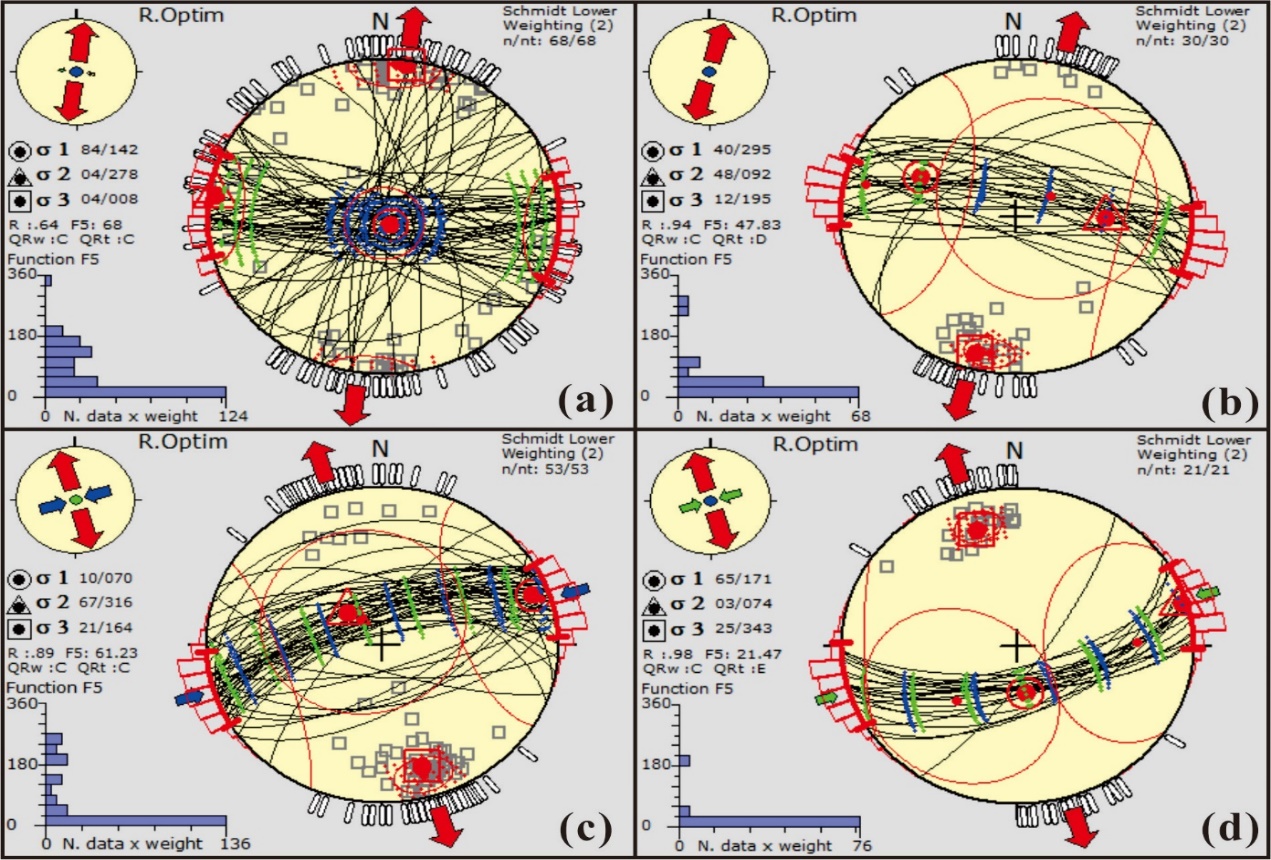 Fig. S2 The lower hemisphere equal area projections of Carboniferous dykes in Karamay, Xiaerpu, Liushugou and Bieluagaxi areas（Delvaux and Sperner, 2003). Stress inversion results are represented by the orientation of the three principal stress axes, solid dot surrounded by a circle for σ1, a triangle for σ2 and a square for σ3. The related horizontal principle stress axes (Shmax) and horizontal minimum stress axes (Shmin) are marked by large arrows outside the stereogram. Their type, length and color indicate the horizontal deviatoric stress magnitude relative to the isotopic stress (σ1) and are a function of the stress regime and the stress ratio R=(σ2-σ3)/(σ1-σ3). Red arrows when σ3 is sub-horizontal (Shmin), blue arrows when σ2 is sub-horizontal (either Shmin or Shmax), and the green arrows when σ1 is sub-horizontal (always Shmax). Outward arrows indicate extensional deviatoric stress (<σ1) and inward arrows indicate compressional deriatoric stress (>σ1). The vertical stress (σV) is expressed in the small circle with stress arrows in the upper left corner of the figures by a solid circle for an extensional regim, and an open circl for a strike-slip regimee.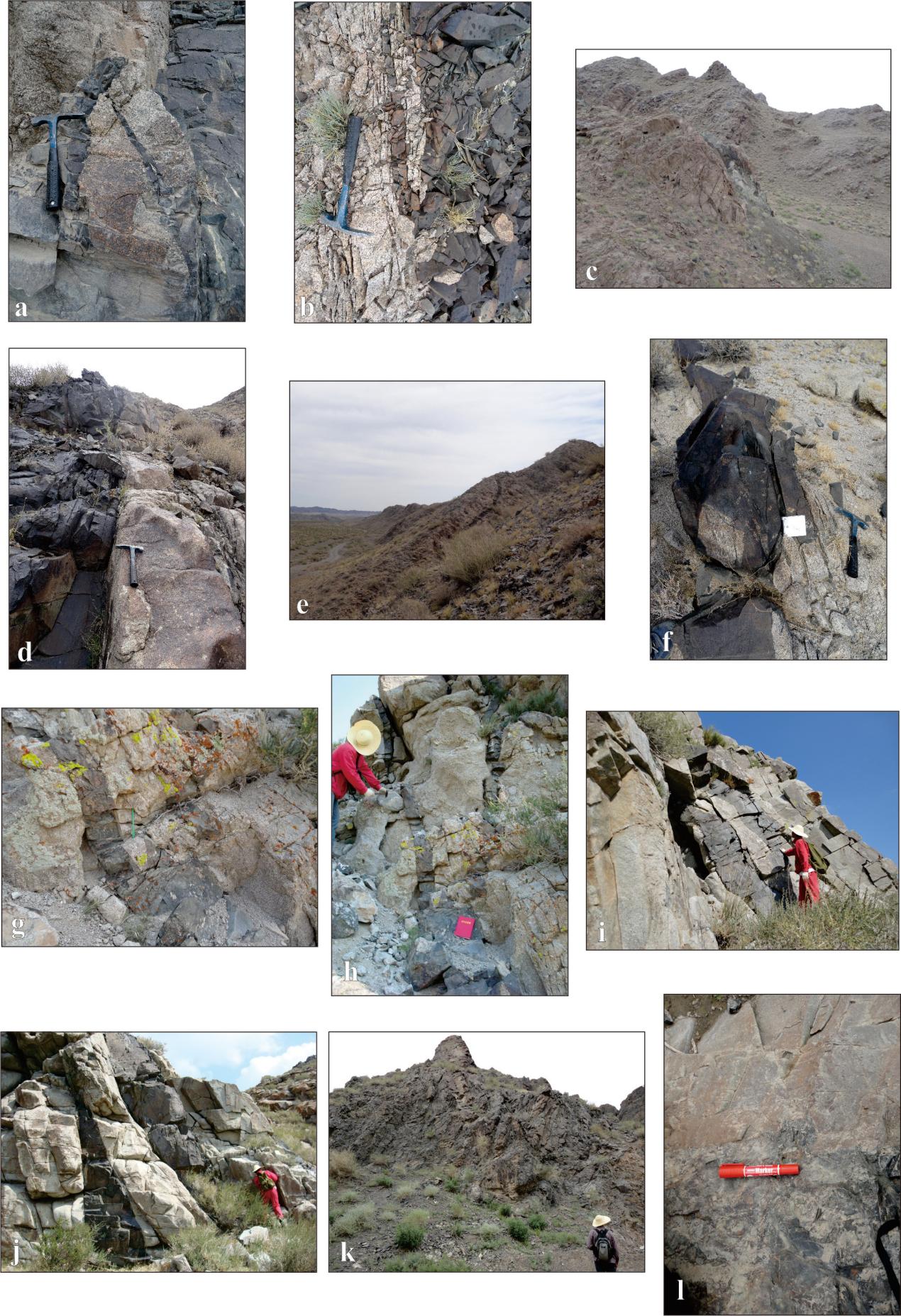 Fig. S3 Field photographs and examples of segmentation structures in dykes. Photographs taken on sub-vertical outcrops except for (b), (f) and (i). (a) Rafts of host rock due to dyke coalescence from Karamay area. (b) Examples of fracture patterns around dykes from Karamay area. (c) View of the dyke swarm exploiting pre-existing joints in the  Karamay host granite. (d) Sub-vertical dyke with dyke-parallel joint in the Xiaerpu granitoid. (e) View of the dyke swarm exploiting pre-existing joints in the Xiaerpu host granite. (f) Rafts of host rock due to dyke coalescence in Xiaerpu dyke. (g) Dyke with right-stepping continuous and right-stepping discontinuous offsets from Bieluagaxi area. (h) Dyke with small left- and right-stepping continuous, and right-stepping discontinuous offsets from Bieluagaxi area. (i) and (j)View of the dyke swarm which shows small right-stepping offsets or pinch-out, exploiting pre-existing joints in the Bieluagaxi host granitoid. (k) View of the Liushugou dyke swarm exploiting pre-existing fractures in the Lower Carboniferous strata. (l) Distinct but curved contacting boundary between the Lower Carboniferous carbonaceous mudstone and Liushugou dyke.Data SourceLocalitySample IDrockAgeRbSr87Rb/86Sr87Sr/86Sr2σ(87Sr/86Sr)oSmNd147Sm/144Nd143Nd/144Nd2σεNd(t)TDM1TDM2ƒSm/NdHe and Chen,2011KaramayKL22granodiorite31553.03 338.10 0.453900 0.705818 0.000004 0.703784 2.76 13.65 0.122500 0.512850 0.000004 7.1 504 495 -0.38 He and Chen,2011KaramayKL211granodiorite31542.86 368.80 0.336200 0.705141 0.000003 0.703633 3.44 15.99 0.130400 0.512860 0.000004 7.0 534 505 -0.34 He and Chen,2011KaramayKL212granodiorite31535.08 375.70 0.270200 0.704898 0.000003 0.703687 3.18 14.72 0.130600 0.512881 0.000005 7.4 497 473 -0.34 He and Chen,2011KaramayKL213granodiorite31557.76 429.70 0.389000 0.705456 0.000003 0.703712 4.08 18.99 0.130100 0.512858 0.000004 7.0 536 508 -0.34 He and Chen,2011KaramayKL217granodiorite31570.12 269.00 0.754300 0.707204 0.000007 0.703822 3.10 14.43 0.129800 0.512868 0.000004 7.2 516 491 -0.34 He and Chen,2011KaramayKL218granodiorite31583.28 279.60 0.862000 0.707510 0.000003 0.703646 2.50 11.62 0.130400 0.512872 0.000003 7.2 512 486 -0.34 He and Chen,2011KaramayKL219granodiorite31525.55 534.90 0.138200 0.704357 0.000004 0.703737 3.40 14.54 0.141600 0.512880 0.000005 6.9 574 510 -0.28 He and Chen,2011KaramayKL24diorite31532.16 374.40 0.252100 0.705011 0.000004 0.703881 3.45 15.56 0.134300 0.512782 0.000009 5.3 710 643 -0.32 He and Chen,2011KaramayKL25diorite31541.20 399.50 0.298500 0.704856 0.000003 0.703518 3.24 14.55 0.135000 0.512874 0.000003 7.1 538 498 -0.31 He and Chen,2011KaramayKL26diorite31541.06 379.70 0.312900 0.704996 0.000003 0.703594 3.17 14.21 0.134900 0.512881 0.000004 7.2 524 487 -0.31 Chen and Arakawa, 2005KaramayKM-6granite30051.80 472.63 0.317000 0.705113 0.000018 0.703759 3.90 16.04 0.147000 0.512924 0.000009 7.5 520 453 -0.25 Chen and Arakawa, 2005KaramayKM-14granite30037.90 481.03 0.228000 0.704857 0.000017 0.703884 3.24 13.84 0.141500 0.512923 0.000009 7.7 483 438 -0.28 Chen and Arakawa, 2005KaramayKM-15granite30027.40 494.74 0.160000 0.705269 0.000019 0.704585 5.05 22.38 0.136300 0.512872 0.000016 6.9 551 503 -0.31 Chen and Arakawa, 2005KaramayKM-17granite30089.30 234.91 1.100000 0.708622 0.000015 0.703926 2.70 12.91 0.126600 0.512904 0.000009 7.9 433 421 -0.36 Chen and Arakawa, 2005KaramayKM-28granite30048.50 398.27 0.352000 0.705280 0.000011 0.703776 4.31 19.13 0.136200 0.512892 0.000010 7.3 511 471 -0.31 Chen and Arakawa, 2005KaramayKM-29granite30031.10 484.95 0.185000 0.705021 0.000017 0.704229 4.46 18.37 0.147000 0.512905 0.000010 7.1 564 484 -0.25 Chen and Arakawa, 2005KaramayKM-36granite30050.40 398.98 0.365000 0.705626 0.000019 0.704066 4.58 20.15 0.137500 0.512899 0.000011 7.4 505 464 -0.30 Chen and Arakawa, 2005KaramayKM-39granite30048.10 373.71 0.372000 0.705631 0.000019 0.704041 3.54 15.56 0.137700 0.512911 0.000009 7.6 483 445 -0.30 Chen and Arakawa, 2005KaramayKM-45granite30018.90 649.70 0.084000 0.704206 0.000018 0.703847 2.61 10.69 0.147700 0.512907 0.000012 7.1 565 483 -0.25 Chen and Arakawa, 2005HongshanKM-50granite30018.70 303.96 0.177000 0.704785 0.000019 0.704025 6.56 25.85 0.153500 0.512925 0.000011 7.3 574 472 -0.22 Chen and Arakawa, 2005HongshanKM-52granite30030.90 461.89 0.193000 0.704426 0.000019 0.703600 4.72 19.29 0.141800 0.512938 0.000015 7.7 453 415 -0.28 Chen and Arakawa, 2005HongshanKM-54granite30028.40 463.43 0.178000 0.704430 0.000018 0.703673 3.58 15.52 0.139400 0.512907 0.000015 7.4 502 457 -0.29 Chen and Arakawa, 2005HongshanKM-66granite30084.90 257.29 0.9550000.7079840.0000180.703908 3.12 15.100.124900 0.512967 0.0000109.2 317 316 -0.37Chen and Arakawa, 2005Chen and Arakawa, 2005HongshanKM-67granite30024.30 529.93 0.133000 0.704468 0.000018 0.703902 4.65 19.66 0.142900 0.512912 0.000013 7.4 516 460 -0.27 Chen and Arakawa, 2005YijiarenKM-20granite30045.00 393.72 0.330000 0.705181 0.000018 0.703769 4.05 17.50 0.139900 0.512876 0.000015 6.8 569 508 -0.29 Chen and Arakawa, 2005YijiarenKM-70granite30028.90 482.12 0.173000 0.704505 0.000018 0.703765 3.34 13.60 0.148500 0.512987 0.000010 8.7 385 358 -0.25 Chen and Arakawa, 2005YijiarenKM-71granite30020.80 606.50 0.099000 0.704152 0.000015 0.703728 2.83 11.40 0.150400 0.512949 0.000012 7.8 488 424 -0.24 Chen and Arakawa, 2005YijiarenKM-72granite30030.00 596.27 0.145000 0.704432 0.000018 0.703810 3.03 12.17 0.150300 0.512974 0.000012 8.3 427 384 -0.24 Chen and Arakawa, 2005YijiarenKM-74granite30060.60 319.63 0.548000 0.706360 0.000018 0.704018 3.02 14.11 0.129500 0.512904 0.000008 7.8 448 431 -0.34 Chen and Arakawa, 2005MiaoergouMG-4granite300108.40 74.65 4.208000 0.722315 0.000018 0.704377 8.17 34.85 0.141700 0.512893 0.000015 7.1 548 486 -0.28 Chen and Arakawa, 2005MiaoergouMG-7granite30053.00 340.96 0.450000 0.706113 0.000018 0.704193 8.31 34.05 0.147600 0.512894 0.000014 6.9 594 503 -0.25 Chen and Arakawa, 2005MiaoergouMG-12granite30064.60 240.93 0.776000 0.707420 0.000018 0.704108 7.81 31.85 0.148300 0.512883 0.000012 6.6 626 523 -0.25 Chen and Arakawa, 2005MiaoergouMG-13granite300111.90 160.06 2.024000 0.712899 0.000019 0.704263 1.78 7.92 0.136200 0.512898 0.000012 7.4 499 461 -0.31 Chen and Arakawa, 2005MiaoergouMG-16granite300131.80 60.50 6.315000 0.731020 0.000025 0.704109 7.88 42.40 0.112400 0.512903 0.000015 8.4 374 379 -0.43 Chen and Arakawa, 2005MiaoergouMG-18granite30055.10 219.86 0.725000 0.707350 0.000015 0.704254 9.27 38.10 0.147200 0.512885 0.000009 6.7 611 516 -0.25 Chen and Arakawa, 2005MiaoergouMG-19granite300115.10 54.44 6.130000 0.730644 0.000018 0.704527 8.42 36.62 0.139000 0.512913 0.000014 7.6 487 446 -0.29 Chen and Arakawa, 2005MiaoergouMG-24granite300107.60 85.17 3.661000 0.719055 0.000020 0.703449 6.63 30.51 0.131400 0.512890 0.000015 7.4 485 459 -0.33 Chen and Arakawa, 2005MiaoergouMG-26granite300130.10 128.19 2.939000 0.716483 0.000013 0.703946 5.83 28.07 0.125700 0.512911 0.000015 8.0 417 408 -0.36 Chen and Arakawa, 2005AkbastawAT-6granite300133.10 86.65 4.453000 0.726401 0.000020 0.707426 10.09 42.96 0.142000 0.512873 0.000011 6.7 593 519 -0.28 Chen and Arakawa, 2005AkbastawAT-19granite300157.90 76.52 5.983000 0.730079 0.000017 0.704588 7.24 26.60 0.164600 0.512964 0.000007 7.6 582 445 -0.16 Chen and Arakawa, 2005AkbastawAT-22granite30070.60 50.43 4.058000 0.720834 0.000022 0.703540 3.58 13.26 0.163200 0.512919 0.000010 6.8 702 512 -0.17 Wei and Zhu, 2015Baogutu07HT95quartz diorite31546.63 425.20 0.308800 0.705129 0.000012 0.703706 3.08 14.90 0.125800 0.512869 0.000012 7.3 490 476 -0.36 Wei and Zhu, 2015Baogutu07HT96quartz diorite31541.09 421.30 0.315700 0.705034 0.000014 0.703769 2.89 14.74 0.119300 0.512818 0.000020 6.6 539 536 -0.39 Wei and Zhu, 2015Baogutu07HT97quartz diorite31565.57 415.40 0.498800 0.705956 0.000011 0.703908 2.36 11.04 0.130000 0.512875 0.000012 7.3 504 480 -0.34 Wei and Zhu, 2015Baogutu07HT112granodiorite31922.96 877.80 0.070100 0.703985 0.000009 0.703641 2.84 11.75 0.144900 0.512955 0.000021 8.3 436 403 -0.26 Geng et al., 2009Geng et al., 2009KaramayKM9802-11dioritic enclave30659.70 456.00 0.380000 0.705100 0.000017 0.703500 5.49 26.70 0.120000 0.512830 0.000008 6.6 523 519 -0.39 Geng et al., 2009Geng et al., 2009KaramayKM-11dioritic enclave30684.70 258.00 0.9500000.7079400.0000180.703800 10.1135.900.170000 0.512939 0.0000076.9 742 505 -0.14Geng et al., 2009Geng et al., 2009KaramayKM9818-3alkali-feldspar granite296118.10 144.00 2.380000 0.713890 0.000025 0.703600 5.43 25.60 0.130000 0.512957 0.000009 8.9 354 347 -0.34 Geng et al., 2009Geng et al., 2009MiaoergouMG123-2charnockite30547.50 367.00 0.380000 0.705510 0.000015 0.703900 8.17 33.40 0.150000 0.512952 0.000009 8.0 478 420 -0.24 Geng et al., 2009Geng et al., 2009MiaoergouMG9803-2charnockite30060.50 320.00 0.550000 0.706080 0.000012 0.703700 7.28 30.70 0.140000 0.512855 0.000008 6.3 614 542 -0.29 Geng et al., 2009Geng et al., 2009MiaoergouMG129-4dioritic enclave30071.30 336.00 0.610000 0.706460 0.000014 0.703800 9.96 39.30 0.150000 0.512954 0.000007 7.9 473 415 -0.24 Geng et al., 2009Geng et al., 2009MiaoergouMG5-1dioritic enclave30016.00 568.00 0.080000 0.704560 0.000020 0.704200 4.41 19.20 0.140000 0.512894 0.000010 7.2 533 479 -0.29 Geng et al., 2009Geng et al., 2009MiaoergouMG136-1alkali-feldspar granite30871.30 336.00 0.610000 0.706460 0.000014 0.703800 9.96 39.30 0.150000 0.512954 0.000007 7.9 473 418 -0.24 Geng et al., 2009Geng et al., 2009AkbastawAK6dioritic enclave30439.40 489.00 0.230000 0.704900 0.000018 0.703900 3.18 13.80 0.140000 0.512752 0.000007 4.5 827 707 -0.29 Geng et al., 2009Geng et al., 2009AkbastawAK154-2*alkali-feldspar granite30599.80 45.00 6.410000 0.731560 0.000030 0.703700 3.77 19.90 0.110000 0.512911 0.000009 8.5 354 358 -0.44 Geng et al., 2009Geng et al., 2009HonghshanHONG1alkali-feldspar granite30085.30 72.00 3.450000 0.718290 0.000030 0.703300 7.53 45.70 0.100000 0.512838 0.000009 7.7 421 443 -0.49 Geng et al., 2009Geng et al., 2009HatuHatu*alkali-feldspar granite300113.80 33.00 9.980000 0.745750 0.000020 0.702400 10.29 45.30 0.140000 0.512935 0.000007 8.1 448 414 -0.29 Geng et al., 2011HebukesaierHB01basalt3319.20 334.00 0.079800 0.704600 0.000011 0.704200 3.10 17.80 0.104805 0.512811 0.000013 7.3 477 497 -0.47 Geng et al., 2011HebukesaierHB06basalt33110.70 488.00 0.063500 0.704350 0.000012 0.704100 4.47 24.10 0.112423 0.512849 0.000014 7.7 456 463 -0.43 Geng et al., 2011MiaoergouMG36andesite34417.30 432.00 0.115700 0.704867 0.000011 0.704300 11.40 48.90 0.140921 0.512858 0.000012 6.7 615 550 -0.28 Geng et al., 2011MiaoergouMG40andesite34434.90 375.00 0.269000 0.704749 0.000011 0.703400 4.61 18.20 0.153383 0.512898 0.000012 7.0 641 531 -0.22 Geng et al., 2011KaramayFYD1andesite34468.00 707.00 0.278400 0.705397 0.000012 0.704000 5.85 26.30 0.134753 0.512756 0.000011 5.0 764 691 -0.31 Geng et al., 2011MiaoergouMG6*andesite344110.00 358.00 0.887700 0.708269 0.000010 0.704100 5.63 28.00 0.121519 0.512685 0.000014 4.2 772 756 -0.38 Geng et al., 2011HongshanHS13dacite33676.30 356.00 0.620800 0.707542 0.000011 0.704500 5.36 24.20 0.134033 0.512733 0.000013 4.6 801 723 -0.32 Geng et al., 2011HongshanHS27dacite33669.00 275.00 0.726800 0.707791 0.000012 0.704300 3.99 17.40 0.138620 0.512734 0.000014 4.4 848 738 -0.30 Geng et al., 2011HongshanHS28dacite3364.38 218.00 0.058300 0.705726 0.000011 0.705400 4.28 15.30 0.169520 0.512850 0.000011 5.3 1041 661 -0.14 Geng et al., 2011MiaoergouMG59*dacite33680.80 340.00 0.688400 0.707359 0.000010 0.704000 5.22 24.60 0.128540 0.512733 0.000010 4.8 750 704 -0.35 Xu et al., 2013Xu et al., 2013W-KaramayYM-4mafic dike25062.67 492.78 0.367900 0.705304 0.000018 0.703996 4.31 17.49 0.149200 0.512975 0.000011 8.1 417 363 -0.24 Xu et al., 2013Xu et al., 2013W-KaramayYM-8mafic dike25033.00 274.39 0.347900 0.705280 0.000019 0.704043 7.72 34.51 0.135300 0.512901 0.000010 7.1 487 444 -0.31 Xu et al., 2013Xu et al., 2013W-KaramayYM-12mafic dike25048.35 529.09 0.264300 0.704950 0.000019 0.704010 2.08 9.62 0.130900 0.512919 0.000011 7.6 428 404 -0.33 Xu et al., 2013Xu et al., 2013W-KaramayYM-16mafic dike25051.36 670.54 0.221500 0.704901 0.000020 0.704113 2.34 11.75 0.120200 0.512880 0.000011 7.2 443 439 -0.39 Xu et al., 2013Xu et al., 2013W-KaramayYM-24mafic dike25054.24 634.70 0.2472000.7044500.0000180.703571 4.10 17.640.140600 0.512961 0.0000088.1 397 363 -0.29Xu et al., 2013Xu et al., 2013W-KaramayYM-31mafic dike25018.30 655.10 0.080800 0.704005 0.000018 0.703718 2.92 13.39 0.132100 0.512923 0.000009 7.6 427 401 -0.33 Xu et al., 2013Xu et al., 2013W-KaramayYM-39mafic dike25033.33 546.87 0.176300 0.704510 0.000019 0.703883 3.44 15.40 0.135300 0.512949 0.000011 8.0 394 368 -0.31 Ma et al., 2012BaogutuMAC10-17 dioritic dyke30021.810520.060.7039170.0000110.703662.29.70.13690.5129140.0000137.7 470-0.3Ma et al., 2012BaogutuMAC10-18 dioritic dyke30021.67770.08030.7040610.0000160.703721.818.40.13060.5128730.0000157.1 508-0.3Ma et al., 2012BaogutuMAC10-19 dioritic dyke30016.17460.06230.7039640.0000120.70372.3710.70.13440.5128860.0000157.2 507-0.3Ma et al., 2012BaogutuMAC10-21 dioritic dyke30021.97080.08960.7041950.0000150.703813.1413.20.14380.5129190.0000157.5 504-0.3Ma et al., 2012KaramayMAC10-24 dioritic dyke300396920.16330.7049420.0000120.704243.4415.10.13760.5129010.0000137.4 499-0.3Ma et al., 2012KaramayMAC10-34 dioritic dyke30022.56940.09390.7040920.000010.703694.2923.40.1110.512810.0000116.6 506-0.4Ma et al., 2012KaramayMAC10-35 dioritic dyke30026.27410.10250.7042380.0000110.70381.97.50.15430.5129830.0000128.4 430-0.2Tang et al., 2012aTang et al., 2012anorth karamay06XJ118         dioritic dyke30928.63810.2113 0.7044730.0000150.7035717.1733.70.1295 0.5129490.0000078.7 Tang et al., 2012aTang et al., 2012aC1 strata06XJ122         mafic dyke30917.37120.0686 0.7040390.0000140.7037462.6510.90.1485 0.5129210.0000087.4 Tang et al., 2012aTang et al., 2012awest Karamay(Xiaerpu)06XJ125         dioritic dyke30922.75750.1112 0.7040860.0000170.7035883.0714.10.1327 0.5129090.0000097.9 Tang et al., 2012aTang et al., 2012awest Karamay(Xiaerpu)06XJ129         dioritic dyke30915.36060.0711 0.7039790.0000150.703662.36100.1439 0.5129060.0000087.4 Tang et al., 2012aTang et al., 2012awest Karamay(Xiaerpu)06XJ134         dioritic dyke30925.24970.1431 0.7043790.000010.7037382.9111.90.1485 0.5129390.0000077.8 Tang et al., 2012aTang et al., 2012aEast Karamay(Karamay)06XJ173         dioritic dyke3099.143070.0838 0.7047330.0000160.7043574.5117.70.1551 0.5129870.0000078.5 Tang et al., 2012aTang et al., 2012aEast Karamay(Karamay)06XJ176         dioritic dyke30941.16930.1674 0.7043110.0000170.7035612.8213.50.1271 0.5128810.0000147.6 Tang et al., 2012aTang et al., 2012aEast Karamay(Karamay)06XJ178         dioritic dyke30941.76420.1833 0.7045620.0000140.703742.110.60.1201 0.5128630.0000117.5 Tang et al., 2012aTang et al., 2012aEast Karamay(Karamay)06XJ181  dioritic dyke309346020.1594 0.7042270.0000150.7035132.96120.1496 0.5129650.0000098.3 Tang et al., 2012aTang et al., 2012awest Karamay(Xiaerpu)06XJ167         mafic enclave309366730.1507 0.7078990.0000133.1813.80.1400 0.5129690.0000078.7 Tang et al., 2012aTang et al., 2012anorth karamay06XJ123         granitic dyke30517214.134.3456 0.7185210.00001712.637.80.2024 0.5130140.0000067.1 Tang et al., 2012aTang et al., 2012anorth karamay06XJ121-1-2     monzonitic enclave30998.1813.4164 0.7194890.0000130.70490412.444.30.1711 0.5130150.0000078.3 Tang et al., 2012bnorth karamay06XJ120    granite30411279.43.9729 0.721880.0000130.7049197.3735.60.1258 0.5129290.0000068.4 386Tang et al., 2012bnorth karamay06XJ121-1-1    granite30410188.73.2129 0.7182820.0000110.7045666.2932.80.1167 0.5128840.0000087.9 421Tang et al., 2012bwest Karamay(Xiaerpu)06XJ127       granodiorite31641.94240.2791 0.7049750.0000140.7037243.11150.1266 0.5128980.0000067.9 444Tang et al., 2012bwest Karamay(Xiaerpu)06XJ131         granite3111231901.8207 0.7127510.0000160.7045891.9712.50.0964 0.5128190.0000067.6 433Tang et al., 2012bwest Karamay(Xiaerpu)06XJ136         diorite31420.15020.1131 0.7042110.0000130.7037044.4319.80.1362 0.51290.0000067.6 495Tang et al., 2012bEast Karamay(Karamay)06XJ170       diorite31439.54530.2458 0.7041180.0000130.7030163.55160.1350 0.5129170.0000077.9 454Tang et al., 2012bEast Karamay(Karamay)06XJ174        granite31171.82420.8360 0.7041770.0000110.7004292.6413.20.1218 0.5128520.000017.2 497Tang et al., 2012bEast Karamay(Karamay)06XJ179        granodiorite31652.93970.3754 0.705460.000020.7037773.08160.1168 0.5128890.0000098.1 413Tang et al., 2012bEast Karamay(Karamay)06XJ182          granodiorite31650.93560.4033 0.7054260.0000180.7036183.4316.30.1285 0.5129220.0000078.3 411Yin et al., 2012BieluagaxiTK02-1dioritic dyke29230.10 273.00 0.319400 0.705561 0.000009 0.704234 2.64 11.30 0.141100 0.512813 0.000007 5.5 711 610 -0.28 Yin et al., 2012BieluagaxiTK02-4dioritic dyke29239.40 263.00 0.432700 0.706068 0.000004 0.704270 2.50 11.00 0.136900 0.512810 0.000007 5.6 678 602 -0.30 Yin et al., 2012BieluagaxiTK02-5dioritic dyke29233.20 264.00 0.364600 0.705800 0.000005 0.704285 2.60 11.10 0.141100 0.512816 0.000008 5.5 705 605 -0.28 Yin et al., 2013W-KaramayM01-1*dioritic dyke30555.10 563.00 0.283206 0.705025 0.000005 0.703797 4.82 23.10 0.126226 0.512818 0.000007 6.3 582 558 -0.36 Yin et al., 2013W-KaramayTM01-1dioritic dyke30526.10 390.00 0.193889 0.705532 0.000003 0.704690 5.61 24.50 0.138528 0.512789 0.000006 5.2 736 643 -0.30 Yin et al., 2013W-KaramayTM01-2dioritic dyke30551.50 279.00 0.534488 0.705507 0.000004 0.703187 5.86 25.10 0.141394 0.512893 0.000007 7.1 545 487 -0.28 Yin et al., 2013W-KaramayTM01-4dioritic dyke30527.40 427.00 0.185575 0.704226 0.000011 0.703421 5.45 21.50 0.153412 0.512959 0.000006 8.0 487 420 -0.22 Yin et al., 2013W-KaramayTM03-1dioritic dyke30546.00 355.00 0.374314 0.705184 0.000005 0.703559 5.28 21.20 0.150761 0.512905 0.000007 7.0 597 497 -0.23 Yin et al., 2013W-KaramayTM04-1dioritic dyke30529.90 377.00 0.229837 0.704256 0.000005 0.703258 7.33 30.50 0.145481 0.512914 0.000006 7.4 531 466 -0.26 Yin et al., 2013W-KaramayH01-2dioritic dyke284159.00 444.00 1.038425 0.708518 0.000005 0.704322 3.31 13.70 0.145806 0.512908 0.000007 7.1 549 471 -0.26 Yin et al., 2013W-KaramayH02-1dioritic dyke28410.60 819.00 0.037463 0.706935 0.000005 0.706784 3.05 13.50 0.136359 0.512882 0.000006 6.9 533 485 -0.31 Yin et al., 2013W-KaramayL01-2*dioritic dyke30521.10 357.00 0.170902 0.705065 0.000005 0.704323 2.97 12.00 0.149615 0.512850 0.000008 6.0 718 581 -0.24 Yin et al., 2013W-KaramayL01-3*dioritic dyke3057.37 1088.00 0.019596 0.704206 0.000008 0.704121 2.18 9.10 0.145062 0.512880 0.000007 6.7 603 519 -0.26 Yin et al., 2013W-KaramayKT02-5*dioritic dyke30534.50 422.00 0.236554 0.704159 0.000010 0.703078 4.88 20.50 0.143948 0.512924 0.000012 7.7 498 445 -0.27 Yin et al., 2013W-KaramayKMD04-1dioritic dyke30526.30 895.00 0.085027 0.704100 0.000010 0.703731 1.78 7.26 0.148260 0.512950 0.000012 8.0 470 418 -0.25 Yin et al., 2013W-KaramayKMD04-5dioritic dyke30536.40 611.00 0.172379 0.704469 0.000010 0.703721 2.95 13.50 0.132138 0.512861 0.000012 6.9 543 508 -0.33 Yin et al., 2013W-KaramayKMD04-8dioritic dyke30539.00 556.00 0.202961 0.704587 0.000011 0.703706 2.22 9.85 0.136288 0.512910 0.000020 7.7 476 443 -0.31 Yin et al., 2013W-KaramayKMD04-10dioritic dyke30541.20 541.00 0.220355 0.704624 0.000013 0.703668 2.23 10.50 0.128427 0.512873 0.000013 7.2 498 477 -0.35 Yin et al., 2013W-KaramayTCL04-3*dioritic dyke30520.70 696.00 0.086057 0.704164 0.000011 0.703790 2.33 10.20 0.138132 0.512892 0.000015 7.2 524 478 -0.30 Yin et al., 2013W-KaramayTCL04-8*dioritic dyke30520.70 709.00 0.084479 0.704107 0.000010 0.703740 2.15 9.58 0.135710 0.512891 0.000011 7.3 510 472 -0.31 Yin et al., 2013W-KaramayTCL04-10*dioritic dyke30519.60 743.00 0.076329 0.704125 0.000010 0.703794 2.14 10.00 0.129406 0.512897 0.000013 7.7 461 442 -0.34 Yin et al., 2013W-KaramayTCL09-2*dioritic dyke30526.10 654.00 0.115475 0.704152 0.000011 0.703651 2.12 10.40 0.123266 0.512867 0.000012 7.3 480 470 -0.37 Yin et al., 2013W-KaramayTCL10-1*dioritic dyke30510.40 866.00 0.034749 0.703874 0.000010 0.703723 2.38 10.40 0.138383 0.512910 0.000011 7.6 489 450 -0.30 W-KaramayTCL08-3*dioritic dyke30514.80 697.00 0.061440 0.704187 0.000009 0.703920 2.07 8.22 0.152278 0.512906 0.000012 7.0 610 501 -0.23 Gao et al., 2014BieluagaxiHTP7-17-1granodiorite31947.9 357.0 0.388200 0.706200 0.000008 0.704438 2.87 13.7 0.126700 0.51280.000004 5.7 639 592 -0.36 Gao et al., 2014BieluagaxiHTP7-67-1granodiorite31951.8 348.0 0.430600 0.706300 0.000005 0.704345 2.99 14.9 0.121300 0.51280.000005 6.5 557 572 -0.38 Chen and Zhu, 2015BaikouquanJ-44diorite3179.00 513.70 0.051000 0.704030 0.000012 0.703802 3.35 13.30 0.152000 0.512907 0.000015 7.1 604 502 -0.23 Chen and Zhu, 2015BaikouquanJ-46diorite31726.80 566.10 0.137000 0.704527 0.000016 0.703909 2.79 11.30 0.149100 0.512881 0.000013 6.7 639 534 -0.24 Chen and Zhu, 2015BaikouquanJ-47diorite31722.60 560.90 0.117000 0.704266 0.000014 0.703741 2.87 12.60 0.137400 0.512882 0.000014 7.2 539 494 -0.30 Chen and Zhu, 2015BaikouquanJ-96diorite31716.50 492.80 0.097000 0.704257 0.000010 0.703821 5.30 22.70 0.141200 0.512888 0.000015 7.1 554 497 -0.28 Chen and Zhu, 2015BaikouquanJ-98diorite31722.20 563.20 0.114000 0.704261 0.000009 0.703747 2.32 9.33 0.150500 0.512899 0.000013 7.0 609 510 -0.23 Li et al., 2015KaramayAG-1granite300.765.00 258.00 0.728864 0.706553 0.000012 0.703441 3.11 14.50 0.129675 0.512880 0.000014 7.3 493 Li et al., 2015KaramayAG-2granite300.769.70 272.00 0.741341 0.706586 0.000013 0.703421 3.00 14.70 0.123387 0.512911 0.000013 8.1 406 Li et al., 2015KaramayAG-10granite300.744.10 370.00 0.344765 0.704998 0.000012 0.703526 4.20 18.70 0.135792 0.512891 0.000011 7.3 510 Li et al., 2015KaramayABG-1enclave30050.60 318.00 0.460290 0.705500 0.000014 0.703535 4.18 17.20 0.146933 0.512965 0.000011 8.3 426 Li et al., 2015KaramayABG-2enclave30047.30 299.00 0.457613 0.705513 0.000012 0.703559 4.15 17.50 0.143375 0.512884 0.000014 6.9 580 Li et al., 2015KaramayAGM-1dyke29881.90 418.00 0.566793 0.705707 0.000015 0.703303 3.38 15.60 0.130995 0.512863 0.000014 6.9 532 Yin et al., 2015BieluagaxiWJ1112-1dioritic dyke296.72.97313.890.129322 0.512770.0000135.2 667Yin et al., 2015BieluagaxiWJ1113-1            dioritic dyke296.717.8434.60.041000 0.7036790.0000130.7031784Yin et al., 2015BieluagaxiWJ1114-1            dioritic dyke296.737.95385.10.098500 0.7055830.0000150.7043662.98414.570.123742 0.5127580.0000085.1 654Yin et al., 2015BieluagaxiWJ1115-1            diorite299.349.11365.40.134400 0.7059160.0000150.70425623.42415.250.135657 0.5127980.0000065.5 680Yin et al., 2015BieluagaxiWJ1115-2            diorite299.353.08378.70.140200 0.7059810.0000150.704253.46515.450.135504 0.5127890.0000155.3 679Zhan et al., 2015XiaerpuK-2pyroxene dioritic dyke286.930.94 596.77 0.707291 0.000013 0.706750 4.60 19.61 0.512795 0.000011 4.8 Zhan et al., 2015XiaerpuK-3pyroxene dioritic dyke285.937.16 612.33 0.704733 0.000010 0.704110 3.68 15.76 0.512882 0.000008 6.5 Zhan et al., 2015XiaerpuK-4pyroxene dioritic dyke272.648.55 623.66 0.705827 0.000006 0.705010 3.57 16.10 0.512858 0.000006 6.3 Zhan et al., 2015XiaerpuK-6dioritic dyke261.233.96 732.86 0.704386 0.000005 0.703890 2.89 11.54 0.512921 0.000011 7.0 Zhan et al., 2015XiaerpuK-7pyroxene dioritic dyke283.422.76 677.06 0.704116 0.000009 0.703790 3.07 12.25 0.512939 0.000006 7.2 Zhan et al., 2015XiaerpuK-10dioritic dyke269.741.30 519.09 0.704837 0.000007 0.704020 3.45 13.62 0.512829 0.000007 5.1 Zhan et al., 2015XiaerpuK-11dioritic dyke254.515.74 379.59 0.705495 0.000024 0.705080 3.66 14.58 0.512980 0.000007 8.1 Zhan et al., 2015KaramayK-14pyroxene dioritic dyke27858.90 500.42 0.705668 0.000011 0.704350 2.42 11.61 0.512814 0.000010 5.8 Liu , 2017Liu , 2017BarleikALT-47diorite32441.70 378.80 0.318540 0.705533 0.000009 0.704065 10.08 39.30 0.155073 0.512926 0.000011 7.3 587 485 -0.21 Liu , 2017Liu , 2017BarleikALT-48diorite32449.60 463.70 0.309515 0.705246 0.000010 0.703819 9.99 36.90 0.163684 0.512902 0.000012 6.5 761 552 -0.17 Liu , 2017Liu , 2017BarleikALT-85diorite32154.80 376.20 0.421502 0.705738 0.000007 0.703811 7.73 32.10 0.145594 0.512894 0.000013 7.1 577 503 -0.26 Liu , 2017Liu , 2017BarleikALT-86diorite32148.60 304.00 0.462594 0.705839 0.000010 0.703724 6.73 32.00 0.127155 0.512880 0.000016 7.6 479 464 -0.35 Liu , 2017Liu , 2017BarleikALT-50diorite32084.60 220.00 1.112718 0.708806 0.000010 0.703740 8.55 36.50 0.141625 0.512886 0.000013 7.1 562 502 -0.28 Liu , 2017Liu , 2017BarleikALT-51diorite32085.50 248.70 0.9947820.7085320.0000090.704003 9.32 39.000.144484 0.512887 0.0000147.0 583 510 -0.27Liu , 2017Liu , 2017BarleikALT-72quartz syenite314107.20 232.80 1.332445 0.709770 0.000009 0.703825 10.37 43.80 0.143144 0.512899 0.000012 7.2 546 485 -0.27 Liu , 2017Liu , 2017BarleikALT-73quartz syenite31498.90 243.00 1.177681 0.709161 0.000009 0.703907 10.24 44.20 0.140070 0.512825 0.000015 5.9 677 593 -0.29 Liu , 2017Liu , 2017BarleikALT-132quartz syenite28282.60 133.80 1.786329 0.710895 0.000008 0.703727 14.13 78.70 0.108551 0.512822 0.000015 6.8 478 498 -0.45 Liu , 2017Liu , 2017BarleikALT-133quartz syenite28275.80 130.00 1.687188 0.710476 0.000012 0.703706 11.71 75.50 0.093773 0.512845 0.000013 7.7 390 418 -0.52 Liu , 2017Liu , 2017BarleikALT-35quartz syenite27268.60 330.80 0.600062 0.706553 0.000009 0.704233 10.57 57.00 0.112116 0.512835 0.000013 6.8 476 488 -0.43 Liu , 2017Liu , 2017BarleikALT-38quartz syenite27264.80 290.80 0.644790 0.706773 0.000010 0.704280 10.39 60.30 0.104176 0.512828 0.000014 6.9 451 477 -0.47 Liu , 2017Liu , 2017BarleikALT-99granite27489.90 46.50 5.594281 0.724356 0.000010 0.702539 11.38 54.10 0.127178 0.512804 0.000015 5.7 613 581 -0.35 Liu , 2017Liu , 2017BarleikALT-100granite274102.60 28.50 10.420000 0.743033 0.000011 0.702409 9.12 49.20 0.112072 0.512839 0.000015 6.9 469 481 -0.43 Liu , 2017Liu , 2017BarleikALT-82granite25973.60 17.70 12.030000 0.748279 0.000011 0.703912 5.65 27.60 0.123768 0.512845 0.000015 6.5 520 504 -0.37 Liu , 2017Liu , 2017BarleikALT-83granite25966.80 20.00 9.664602 0.741486 0.000010 0.705849 6.09 28.80 0.127848 0.512839 0.000012 6.2 556 525 -0.35 Liu , 2017Liu , 2017BarleikALT-125*andesite3239.70 301.50 0.093094 0.704505 0.000011 0.704077 3.85 18.20 0.127896 0.512824 0.000012 6.5 583 556 -0.35 Liu , 2017Liu , 2017BarleikALT-126*andesite3239.90 380.30 0.075326 0.704454 0.000010 0.704108 4.09 18.50 0.133665 0.512782 0.000013 5.4 705 642 -0.32 Liu , 2017Liu , 2017Barleik13ALT-118-1*andesite32311.90 321.40 0.107137 0.704601 0.000010 0.704108 3.15 15.00 0.126966 0.512814 0.000013 6.3 594 569 -0.35 Liu , 2017Liu , 2017Barleik13ALT-118-2*andesite32314.60 359.60 0.117482 0.704613 0.000012 0.704073 3.14 15.30 0.124081 0.512791 0.000014 6.0 614 595 -0.37 Liu , 2017Liu , 2017Barleik12ALT-154dacite29299.90 287.20 1.006511 0.708852 0.000008 0.704663 4.64 21.50 0.130481 0.512737 0.000014 4.4 760 699 -0.34 Liu , 2017Liu , 2017Barleik12ALT-155dacite29297.10 219.80 1.278289 0.710142 0.000011 0.704822 4.68 22.10 0.128033 0.512718 0.000015 4.1 772 722 -0.35 Duan et al., 2019BieluagaxiBSW1-2quartz dioritic porphyritic dyke318.632.30 295.00 0.317000 0.706214 0.000016 0.704793 1.73 7.05 0.149400 0.512798 0.000010 5.0 830 682 -0.24 Duan et al., 2019BieluagaxiBHW1-5quartz dioritic dyke31537.90 365.00 0.300700 0.704881 0.000020 0.703533 3.45 15.00 0.140000 0.512911 0.000010 7.6 490 459 -0.29 Ma et al., 2020HongshanXH20170930-2circular dioritic dyke319.1110.00 416.00 0.321853 0.705081 0.000014 0.703620 3.05 13.50 0.135691 0.512901 0.000013 7.6 490 461 -0.31 Ma et al., 2020HongshanXH20170930-3linear dioritic dyke29591.30 537.00 0.7649530.7065060.0000110.703295 2.83 12.000.136596 0.512881 0.0000137.0 535 492 -0.31Ma et al., 2020HongshanXH20170930-4linear dioritic dyke295117.00 509.00 0.491801 0.705500 0.000014 0.703436 2.78 10.50 0.142587 0.512887 0.000014 6.9 567 503 -0.28 Ma et al., 2020HongshanXH20170930-6circular dioritic dyke313.346.40 417.00 0.492965 0.705574 0.000017 0.703376 2.94 13.10 0.137045 0.512895 0.000012 7.4 510 474 -0.30 Ma et al., 2020HongshanXH20170930-9linear dioritic dyke29589.30 524.00 0.664974 0.706533 0.000011 0.703568 2.38 10.50 0.160079 0.512944 0.000012 7.5 590 471 -0.19 Tang et al., 2010Wudehe-No.206XJ-137        quartz dioritic porphyry315 32.5 623.3 0.15097 0.703976 18 0.703299 2.490 9.75 0.15545 0.512978 8 8.3 402 -0.21 Tang et al., 2010Wudehe-No.206XJ-138-2      quartz dioritic porphyry315 33.7 613.6 0.15902 0.704403 11 0.703690 2.658 10.98 0.14734 0.512872 8 6.5 546 -0.25 Tang et al., 2010Wudehe-No.206XJ-140        quartz dioritic porphyry315 42.0 507.6 0.23941 0.705051 18 0.703978 2.588 10.83 0.14544 0.512873 10 6.6 538 -0.26 Tang et al., 2010Wudehe-No.206XJ-141        quartz dioritic porphyry315 38.5 486.8 0.22896 0.704566 14 0.703540 2.093 9.38 0.13576 0.512830 16 6.2 574 -0.31 Tang et al., 2010Wudehe-No.206XJ-143        quartz dioritic porphyry315 30.4 445.4 0.19731 0.704297 15 0.703412 3.211 12.07 0.16191 0.512965 15 7.8 445 -0.18 Tang et al., 2010Wudehe-No.506XJ-145        quartz dioritic porphyry315 15.8 715.7 0.06386 0.704146 17 0.703864 3.171 14.83 0.13014 0.512810 7 6.0 587 -0.34 Tang et al., 2010Wudehe-No.506XJ-147        quartz dioritic porphyry310 38.1 560.7 0.19641 0.704536 14 0.703670 3.274 15.27 0.13049 0.512824 9 6.3 566 -0.34 Tang et al., 2010Wudehe-No.506XJ-148        quartz dioritic porphyry310 81.2 540.3 0.43463 0.705599 17 0.703663 3.415 15.13 0.13737 0.512830 11 6.1 580 -0.30 Tang et al., 2010East Kuogeshaye06XJ-153        dioritic porphyry dyke314 25.6 769.4 0.09606 0.704171 17 0.703743 2.622 12.28 0.02021 0.512798 11 5.8 606 -0.34 Tang et al., 2010East Kuogeshaye06XJ-154        dioritic porphyry dyke314 27.9 522.8 0.15438 0.704669 14 0.703992 2.349 10.09 0.03248 0.512848 9 6.3 564 -0.28 Tang et al., 2010East Kuogeshaye06XJ-156        dioritic porphyry307 34.9 346.1 0.29145 0.705185 14 0.703908 1.894 9.97 0.06132 0.512828 8 6.9 512 -0.41 Tang et al., 2010East Kuogeshaye06XJ-158        dioritic porphyry307 40.0 637.4 0.18167 0.704943 18 0.704147 2.212 10.59 0.03822 0.512862 8 7.1 493 -0.35 Zhang et al., 2006Baogutu BGT23*granitic porphyrite315 45.6 514.7 0.25612 0.703952 0.703952 3.290 19.70 0.09880 0.512800 7.1 500 -0.50 Zhang et al., 2006Baogutu BGT39*granitic porphyrite315 113.7 467.4 0.70386 0.703445 0.703445 2.560 11.88 0.12300 0.512800 6.1 580 -0.37 Zhang et al., 2006Baogutu BGT40*granitic porphyrite315 48.9 357.2 0.39566 0.705426 0.705426 1.350 5.02 0.14520 0.512900 7.2 493 -0.26 Zhang et al., 2006Baogutu BGT48*granitic porphyrite315 49.0 481.5 0.29427 0.704081 0.704081 3.210 15.75 0.11750 0.512800 6.4 562 -0.40 Zheng et al., 2020Zheng et al., 2020Zheng et al., 2020STB-4diorite32132.6 380.6 0.2478 0.705552 5 0.704420 2.73 12.8 0.1289 0.5127469114 4.9 728 682 -0.34 Zheng et al., 2020Zheng et al., 2020Zheng et al., 2020STB-5diorite32127.2 384.6 0.2046 0.7054098 0.704474 2.67 12.8 0.1261 0.5127463634 5.0 706 673 -0.36Zheng et al., 2020Zheng et al., 2020Zheng et al., 2020STB-1granodiorite31153.2 287.7 0.5351 0.707605 6 0.705237 2.52 12.3 0.1239 0.5127467234 5.0 687 664 -0.37 Zheng et al., 2020Zheng et al., 2020Zheng et al., 2020STB-2granodiorite31172.4 272.4 0.7691 0.707726 10 0.704323 2.45 13.6 0.1089 0.5127235193 5.2 623 653 -0.45 Zheng et al., 2020Zheng et al., 2020Zheng et al., 2020KK-1granodiorite31694.3 395.7 0.6896 0.707530 5 0.704429 4.08 20.2 0.1221 0.5127796325 5.8 619 606 -0.38 Zheng et al., 2020Zheng et al., 2020Zheng et al., 2020KK-2granodiorite31646.7 424.4 0.3184 0.705484 7 0.704052 3.69 19.4 0.1150 0.512778755 6.0 576 584 -0.42 Zheng et al., 2020Zheng et al., 2020Zheng et al., 2020DY-1granodiorite31751.5 432.2 0.3448 0.705583 8 0.704028 3.54 18.5 0.1157 0.5127891645 6.2 564 570 -0.41 Zheng et al., 2020Zheng et al., 2020Zheng et al., 2020DY-2granodiorite31774.2 390.1 0.5504 0.706617 9 0.704134 3.48 19.7 0.1068 0.512773664 6.3 539 565 -0.46 Zheng et al., 2020Zheng et al., 2020Zheng et al., 2020BB-1granodiorite30786.5 284.4 0.8801 0.707944 10 0.704099 8.29 36.7 0.1366 0.512870975 6.9 555 507 -0.31 Zheng et al., 2020Zheng et al., 2020Zheng et al., 2020BB-2granodiorite30784.8 292.8 0.8380 0.707798 10 0.704137 8.74 37.6 0.1405 0.5128734436 6.8 580 516 -0.29 Zheng et al., 2020Zheng et al., 2020Zheng et al., 2020SBY-1quartz diorite31220.6 967.0 0.0616 0.703953 12 0.703679 2.47 10.9 0.1370 0.5128809416 7.1 538 493 -0.30 Zheng et al., 2020Zheng et al., 2020Zheng et al., 2020SBY-2quartz diorite31222.4 930.5 0.0697 0.703986 12 0.703677 2.61 11.9 0.1326 0.5128953855 7.6 482 456 -0.33 Zheng et al., 2020Zheng et al., 2020Zheng et al., 2020MEG-1granite303128.3 68.6 5.4118 0.729143 6 0.705808 8.60 39.7 0.1310 0.5128395695 6.5 575 538 -0.33 Zheng et al., 2020Zheng et al., 2020Zheng et al., 2020MEG-2granite303136.7 43.7 9.0516 0.744726 5 0.705697 9.06 41.7 0.1314 0.5128502354 6.7 558 523 -0.33 Zheng et al., 2020Zheng et al., 2020Zheng et al., 2020DYD-1granite31075.8 111.0 1.9760 0.713380 11 0.704663 8.09 36.7 0.1333 0.5128696964 7.0 535 499 -0.32 Zheng et al., 2020Zheng et al., 2020Zheng et al., 2020DYD-2granite31080.9 102.3 2.2883 0.714807 13 0.704712 7.51 38.8 0.1170 0.5128334094 7.0 502 504 -0.41 Zheng et al., 2020Zheng et al., 2020Zheng et al., 2020MLB-3granite312182.4 7.4 71.3232 1.050953 9 0.734262 9.22 21.3 0.2617 0.5131210388 6.8 -95 517 0.33 Zheng et al., 2020Zheng et al., 2020Zheng et al., 2020KYD-1granite30488.2 24.9 10.2496 0.747604 12 0.703263 9.87 48.3 0.1235 0.5128142037 6.3 571 555 -0.37 Zheng et al., 2020Zheng et al., 2020Zheng et al., 2020KYD-2granite30485.3 25.9 9.5299 0.746373 13 0.705145 9.39 48.1 0.1180 0.5128207518 6.6 527 527 -0.40 Zheng et al., 2020Zheng et al., 2020Zheng et al., 2020BTQN-1granite30480.4 269.3 0.8639 0.707897 9 0.704160 5.79 26.1 0.1341 0.5128399364 6.4 597 548 -0.32 Zheng et al., 2020Zheng et al., 2020Zheng et al., 2020BTQN-2granite30480.8 229.5 1.0187 0.708398 9 0.703991 5.47 25.1 0.1318 0.5128450056 6.6 571 532 -0.33 Zheng et al., 2020Zheng et al., 2020Zheng et al., 2020AKT-1granite31794.5 72.3 3.7821 0.720836 9 0.703773 2.50 14.5 0.1042 0.5127196446 5.3 602 643 -0.47 Zheng et al., 2020Zheng et al., 2020Zheng et al., 2020AKT-2granite31797.6 57.4 4.9201 0.726021 7 0.703824 2.75 16.1 0.1033 0.5127241438 5.5 590 633 -0.47 Zheng et al., 2020Zheng et al., 2020Zheng et al., 202009JBL-4granodiorite31185.6 138.5 1.7892 0.711432 11 0.703513 3.54 18.3 0.1171 0.5128048 6.4 549 551 -0.40 Zheng et al., 2020Zheng et al., 2020Zheng et al., 202009JBL-5granodiorite31183.1 158.2 1.5196 0.710505 12 0.703779 4.66 23.3 0.1208 0.5127999 6.2 579 571 -0.39 Zheng et al., 2020Zheng et al., 2020Zheng et al., 2020QE-2granodiorite31142.9 660.4 0.1881 0.704696 12 0.703863 2.66 13.6 0.1179 0.5127789 5.9 595 595 -0.40 Zheng et al., 2020Zheng et al., 2020Zheng et al., 2020QE-3granodiorite31136.2 687.8 0.1522 0.70453934 0.703865 2.11 10.4 0.1227 0.51279210 5.9 602 588 -0.38Zheng et al., 2020Zheng et al., 2020Zheng et al., 2020QE-4granodiorite31136.9 626.0 0.1705 0.704638 12 0.703883 2.26 10.5 0.1299 0.5127969 5.7 647 605 -0.34 Zheng et al., 2020Zheng et al., 2020Zheng et al., 2020TST-1granite27795.9 330.2 0.8404 0.706948 10 0.703636 6.27 33.0 0.1150 0.5128149 6.3 522 529 -0.42 Zheng et al., 2020Zheng et al., 2020Zheng et al., 2020TST-3granite277114.2 349.8 0.9447 0.707676 11 0.703953 5.52 29.8 0.1121 0.5128148 6.4 507 521 -0.43 Zheng et al., 2020Zheng et al., 2020Zheng et al., 202009JBL-1granite309128.5 46.4 8.0135 0.737481 12 0.702242 9.72 42.1 0.1397 0.5128398 6.2 644 568 -0.29 Zheng et al., 2020Zheng et al., 2020Zheng et al., 202009JBL-3granite309108.0 46.4 6.7293 0.731843 13 0.702251 8.21 37.8 0.1313 0.5128357 6.4 586 547 -0.33 U/YbSiO2TiYNbLaCePrNdSmEuGdTbDyHoErTmYbLuHfTaHgPbPbThUTsamplewt%ppmppmppmppmppmppmppmppmppmppmppmppmppmppmppmppmppmppmppmppmppmppmppmppm℃KM1510NKM1510N-010.29 96.53 39.82 3448.24 8.83 122.07 309.63 39.44 207.93 52.79 2.27 121.93 34.93 373.64 146.75 592.70 135.66 1115.47 220.81 21696.67 3.10 0.00 13.85 34.23 160.34 318.96 940 KM1510N-020.43 96.07 7.03 3410.07 14.21 2.61 61.29 1.34 5.76 16.44 1.21 83.62 28.93 331.19 142.35 611.35 142.69 1142.12 236.39 26011.92 4.60 0.00 0.00 65.01 242.07 492.34 746 KM1510N-030.33 96.29 26.57 3666.29 9.55 11.87 72.13 3.96 22.73 14.59 1.29 88.85 31.86 379.51 154.14 652.82 152.94 1272.63 254.27 23636.12 4.60 0.00 30.87 45.58 215.65 415.67 889 KM1510N-040.35 96.05 12.21 3638.21 13.11 7.33 65.39 2.86 19.83 15.18 0.60 81.11 31.43 370.39 151.46 646.82 153.59 1277.19 258.17 25827.66 5.20 0.00 0.00 46.45 199.91 441.40 801 KM1510N-050.35 96.19 27.47 3352.43 11.49 0.02 49.62 0.07 5.84 10.23 0.00 72.68 28.58 336.37 139.58 595.25 137.18 1158.58 229.91 25227.40 4.40 0.00 61.85 42.96 194.64 409.46 893 KM1510N-060.37 95.84 34.23 3537.09 12.07 0.36 56.09 0.03 4.93 12.79 0.15 81.67 28.84 359.05 147.17 619.44 148.28 1217.97 241.90 27806.05 5.46 0.00 41.30 45.73 209.82 448.05 921 KM1510N-070.37 95.90 13.15 3485.92 11.26 77.55 225.94 25.49 128.36 40.79 0.01 94.69 29.87 363.67 148.89 616.85 145.51 1202.22 241.30 26945.51 4.49 0.00 0.00 46.17 218.55 445.57 809 KM1510N-080.44 94.91 11.57 4868.35 16.97 481.72 1206.85 165.54 808.13 175.35 1.52 256.20 57.29 545.12 204.62 848.64 191.32 1575.59 308.12 29936.16 6.52 0.00 22.80 77.35 348.00 690.37 795 KM1510N-090.38 96.36 6.87 3467.11 9.51 8.52 65.44 3.28 20.73 8.80 0.56 86.95 31.26 367.69 148.69 611.17 142.92 1200.47 231.86 23450.24 3.81 0.00 0.00 51.00 234.69 455.17 744 KM1510N-100.46 95.43 12.55 3587.39 16.40 103.05 297.03 35.33 180.77 50.15 0.73 111.90 32.74 378.24 152.08 646.44 155.65 1270.51 252.19 30304.21 6.58 0.00 0.00 58.64 262.09 588.19 804 KM1510N-110.21 96.42 21.82 3220.40 8.05 0.00 35.21 0.00 5.49 10.12 0.60 74.09 25.75 332.22 138.33 583.23 141.71 1221.45 241.41 23705.41 3.45 0.00 0.00 25.59 114.81 259.68 865 KM1510N-120.38 95.79 16.27 3670.93 13.51 19.23 100.07 6.21 33.64 12.94 0.14 87.91 30.53 373.67 152.91 660.81 157.05 1310.72 257.72 27767.08 4.70 0.00 4.11 51.83 225.86 494.72 832 KM1510N-130.29 96.16 11.69 3077.08 11.37 0.53 39.48 0.67 3.07 10.52 0.21 58.71 24.78 307.65 128.88 555.09 132.65 1110.90 224.94 26195.79 4.50 0.00 0.00 30.27 127.47 320.14 796 KM1510N-140.34 95.78 29.40 3408.18 14.08 34.64 131.55 12.15 64.26 25.69 0.00 76.91 27.10 342.85 140.01 612.85 147.24 1207.97 248.31 28344.97 6.30 0.00 5.57 41.00 173.68 412.73 901 KM1510N-150.29 96.03 11.09 2626.84 9.22 0.00 34.08 0.35 1.51 2.88 0.64 54.87 19.77 253.54 109.33 472.22 114.24 952.58 196.74 28210.78 4.92 0.00 31.85 24.88 111.31 280.45 791 KM1510N-160.43 95.26 14.92 3931.16 16.99 0.00 68.59 0.00 5.57 10.51 0.37 79.88 30.66 382.46 162.85 718.67 170.23 1428.89 283.02 31663.01 5.81 0.00 0.00 64.15 262.86 608.78 822 KM1510N-170.35 95.88 20.25 3771.11 14.12 33.21 136.52 11.74 67.76 28.64 0.89 98.36 33.31 384.08 157.79 665.21 157.30 1305.33 255.52 26773.34 5.18 0.00 59.43 50.81 219.41 460.25 856 KM1510N-180.34 95.90 11.08 3053.85 16.09 23.73 98.48 9.07 38.47 11.03 0.29 58.32 24.91 299.35 130.16 564.87 134.99 1157.95 229.81 28130.30 6.22 0.00 0.00 40.52 152.37 398.92 791 KM1510N-190.39 95.62 18.53 3600.31 15.32 0.72 60.30 0.00 3.26 13.68 0.81 73.43 28.78 364.72 153.04 650.78 152.35 1266.60 257.60 29343.14 5.03 0.00 100.91 51.18 225.98 491.83 846 XP-1505NXP1505N-010.27 95.92 45.19 3006.02 1.99 0.63 29.89 0.67 5.50 13.03 2.76 77.45 27.41 303.25 129.50 528.38 125.50 1034.00 218.51 28096.46 1.30 0.00 227.91 39.23 205.28 284.22 957 XP1505N-020.30 95.18 25.57 3814.34 3.26 91.72 256.95 32.12 171.69 55.08 9.47 120.09 34.87 379.05 155.64 677.16 171.16 1511.07 336.58 31870.17 1.45 0.00 0.00 63.03 347.01 460.60 884 XP1505N-030.34 95.61 15.46 2439.64 0.70 91.74 216.81 22.50 88.91 22.23 3.69 60.50 21.60 239.37 98.44 423.29 104.14 880.80 191.93 31579.09 1.56 0.00 0.00 42.57 216.34 299.10 826 XP1505N-040.37 95.43 7.14 2977.89 3.10 9.28 58.98 2.77 19.49 13.74 2.59 59.66 21.87 258.76 115.03 516.33 135.41 1211.73 278.32 32060.39 1.57 0.00 32.89 54.28 280.20 448.32 748 XP1505N-050.30 95.75 45.58 4051.44 3.29 0.30 35.23 0.33 9.00 19.50 2.60 100.12 35.84 408.46 168.19 690.15 164.34 1331.53 278.67 27556.48 1.60 0.00 62.96 57.98 313.02 403.83 959 XP1505N-060.76 95.91 2.79 2798.87 5.22 0.33 7.21 0.56 6.43 9.53 0.87 46.08 18.54 233.89 108.70 509.62 134.85 1223.11 296.82 27645.64 2.68 0.00 0.00 82.77 322.56 929.90 666 XP1505N-070.49 95.45 43.00 2392.73 2.90 14.85 71.43 5.25 27.25 8.92 1.64 53.21 18.28 212.34 94.18 419.52 105.44 941.16 210.69 32973.47 1.31 0.00 15.78 55.79 291.69 458.87 951 XP1505N-080.36 95.40 31.46 4435.06 1.85 2.62 51.15 1.64 13.83 20.48 4.22 110.14 38.93 446.92 177.79 749.44 179.52 1450.88 319.90 29592.76 1.49 0.00 0.00 77.27 441.55 528.36 910 XP1505N-090.38 95.16 14.17 4273.93 4.98 16.31 94.30 5.91 30.83 15.43 3.57 95.49 32.62 384.21 163.90 730.28 184.89 1627.82 380.37 31419.13 1.99 0.00 15.60 88.52 521.63 616.50 817 XP1505N-100.28 95.80 50.29 2634.85 1.52 2.87 105.02 2.01 17.57 17.42 3.89 73.72 24.07 267.18 105.48 443.52 104.94 854.52 187.94 29951.07 0.92 0.00 51.84 33.37 203.86 242.47 972 XP1505N-110.48 95.52 2.58 2012.11 2.65 0.27 33.63 0.43 0.07 6.61 1.59 37.07 14.93 171.30 74.89 349.28 94.48 846.62 203.98 33305.33 1.59 0.00 0.00 44.60 215.93 404.66 660 XP1505N-120.29 95.18 30.52 2747.50 1.55 0.86 29.79 0.03 1.95 4.32 1.62 44.65 14.32 197.75 97.34 508.30 152.93 1545.29 421.17 34139.44 1.15 0.00 0.00 54.91 239.65 452.79 906 XP1505N-130.29 95.84 63.66 3090.63 1.21 1.10 28.78 0.59 7.39 15.27 2.78 77.86 26.01 306.39 125.17 527.19 122.52 992.31 221.45 28868.30 1.05 0.00 3.46 39.59 206.03 290.30 1006 XP1505N-140.35 95.35 18.60 2481.59 2.32 0.02 30.74 0.00 2.54 10.41 3.18 56.86 20.24 240.30 100.98 424.44 107.87 925.91 217.66 34018.89 1.22 0.00 0.00 42.53 249.86 321.16 847 LSG1501NLSG1501N-010.20 96.64 54.14 1598.34 1.42 0.33 30.82 0.14 4.42 9.29 2.25 49.16 16.00 167.69 66.03 262.72 62.17 497.24 104.97 25193.86 0.66 0.00 41.70 15.03 85.12 100.10 983 LSG1501N-020.22 96.50 22.14 2347.86 2.11 0.11 41.30 0.20 10.26 22.40 3.87 74.93 26.41 268.14 99.82 382.61 86.05 676.38 137.36 24911.25 0.87 0.00 66.92 24.68 149.52 148.46 867 LSG1501N-030.20 96.22 52.54 3533.42 1.62 0.50 48.13 0.54 13.04 25.40 5.46 125.83 39.23 405.51 151.17 563.99 131.69 999.12 204.27 24993.43 0.74 0.00 0.00 36.65 232.62 196.76 978 LSG1501N-040.29 96.56 68.84 1468.00 0.90 0.13 34.23 0.03 1.31 7.47 1.30 39.58 13.70 150.94 59.58 244.50 58.44 488.26 100.60 26037.73 0.85 0.00 47.00 18.18 102.00 142.23 1018 LSG1501N-050.17 96.31 49.77 2953.25 2.09 0.00 37.25 0.45 10.26 18.23 5.40 92.92 30.29 327.48 124.71 482.37 111.18 875.92 170.35 25442.42 0.68 0.00 67.60 24.44 143.15 147.49 971 LSG1501N-060.20 96.64 31.27 2045.59 0.53 0.00 32.54 0.48 3.50 9.44 2.55 57.69 19.78 218.73 86.68 339.42 84.78 691.31 142.50 24358.97 0.82 0.00 0.00 18.84 103.92 140.74 909 LSG1501N-070.19 96.34 38.31 2018.58 0.91 0.22 26.46 0.00 3.88 12.25 3.39 68.12 21.82 229.52 83.09 344.43 77.41 607.97 121.22 26994.44 0.52 0.00 10.45 19.20 99.53 117.10 935 LSG1501N-080.20 96.28 68.48 3545.41 1.08 0.31 41.25 1.18 16.16 27.03 6.51 118.21 38.09 393.17 153.58 581.40 135.12 1040.61 210.12 24446.08 1.11 0.00 0.00 35.59 205.23 209.41 1017 LSG1501N-090.19 96.41 26.01 2751.60 1.86 0.00 35.01 0.71 11.16 26.59 3.68 90.95 28.76 302.74 114.66 449.32 104.89 813.31 166.26 24966.75 1.04 0.00 24.56 26.38 156.92 155.00 886 LSG1501N-100.22 96.33 21.04 2301.44 0.59 0.36 29.36 0.61 7.39 14.68 3.97 65.95 22.25 248.22 96.86 392.29 91.87 724.17 151.03 26514.92 0.68 0.00 0.00 23.47 132.28 156.79 861 LSG1501N-110.27 96.38 46.11 2058.70 1.81 0.22 41.01 0.25 5.54 8.37 3.47 53.36 19.84 213.91 85.52 344.13 82.28 675.89 144.67 26352.50 0.51 0.00 17.66 26.85 150.99 180.57 960 LSG1501N-120.19 96.48 123.38 2524.37 1.00 0.00 31.68 0.19 7.05 19.37 4.31 92.70 27.22 270.86 108.13 425.66 97.31 734.46 156.34 24465.39 0.70 0.00 258.15 29.24 142.93 137.18 1112 LSG1501N-130.22 96.13 34.09 3793.84 0.91 0.10 33.52 1.38 13.06 24.01 6.25 118.30 39.57 432.94 161.67 630.08 139.62 1078.57 219.17 25129.40 1.01 0.00 171.51 41.21 241.78 233.71 920 LSG1501N-140.24 95.95 2.88 3253.62 1.74 0.00 43.29 0.23 10.75 25.73 5.93 109.26 33.30 355.65 137.39 542.07 125.88 1018.12 203.37 27704.98 0.89 0.00 50.79 39.46 233.55 241.26 669 LSG1501N-150.18 96.16 40.96 3494.12 0.55 0.00 36.72 0.46 10.93 24.22 5.90 120.88 39.71 404.48 151.38 572.12 129.49 1011.29 201.07 25469.04 0.18 0.00 153.39 35.13 201.30 185.63 944 LSG1501N-160.18 96.54 27.60 2345.38 2.54 0.04 30.97 0.03 2.94 12.82 2.66 57.03 20.41 234.26 95.16 409.08 102.01 864.85 186.27 24487.52 1.04 0.00 0.00 18.67 87.28 158.22 893 LSG1501N-170.27 96.26 9.14 3051.69 1.70 0.00 33.50 0.28 6.36 17.87 4.96 89.79 27.43 312.24 127.22 534.01 131.00 1089.34 222.59 25240.04 0.75 0.00 18.05 42.86 242.30 290.43 772 BLG1505NBLG1505N-010.36 96.90 4.66 2647.18 3.11 32.89 115.90 10.06 58.60 25.41 2.86 79.08 24.01 289.31 112.07 459.76 121.39 1129.04 175.13 20079.57 1.52 0.00 0.00 63.15 262.93 401.27 709 BLG1505N-020.45 96.94 33.39 2847.27 4.29 9.85 80.47 3.29 23.48 15.81 2.64 67.14 26.36 305.23 118.63 495.36 127.53 1208.78 181.79 19037.35 2.11 0.00 66.19 91.15 409.95 549.89 917 BLG1505N-030.45 96.85 59.30 2736.51 3.45 6.45 71.35 2.18 14.75 14.44 1.70 67.49 25.53 272.12 116.99 495.74 129.19 1282.66 202.44 19775.98 2.52 0.00 87.27 99.03 375.92 582.06 996 BLG1505N-040.37 97.11 15.39 2304.07 3.80 0.00 40.54 0.29 5.25 10.76 2.56 51.91 19.73 244.36 96.21 411.31 108.30 1072.29 165.78 19038.68 1.44 0.00 0.00 61.30 236.22 399.89 826 BLG1505N-050.39 97.05 36.52 1818.25 2.62 0.57 39.64 0.54 4.42 9.07 0.50 46.92 15.28 183.62 77.43 328.92 83.11 796.30 132.48 20727.39 1.89 0.00 0.00 43.46 185.77 307.33 929 BLG1505N-060.40 96.87 34.93 1866.45 3.75 4.08 50.45 1.85 5.58 8.93 0.91 45.06 15.30 190.02 73.79 322.56 85.72 809.13 135.29 22163.98 1.28 0.00 13.61 41.07 193.97 323.38 923 BLG1505N-070.35 96.57 1.14 2500.47 1.00 0.38 38.93 0.63 0.00 8.18 1.54 59.10 20.29 236.25 103.21 432.45 110.47 989.94 180.97 23580.61 1.21 0.00 4.21 57.66 228.44 341.67 600 BLG1505N-080.33 96.64 66.73 2381.29 2.63 32.47 111.62 10.52 61.25 22.93 1.11 64.58 21.26 250.93 93.73 401.23 104.13 987.23 158.07 22919.09 1.65 0.00 51.40 39.43 197.84 326.14 1013 BLG1505N-090.32 96.46 57.80 2792.66 2.68 72.66 215.83 25.70 130.80 34.46 4.98 84.49 25.61 283.36 112.50 472.40 120.05 1132.24 185.19 23299.23 1.05 0.00 99.47 50.33 243.30 361.10 992 BLG1505N-100.41 96.75 39.66 2250.55 3.12 8.93 55.49 2.92 15.56 12.11 1.23 53.15 19.20 231.49 88.44 381.87 95.82 929.31 142.59 22392.29 1.49 0.00 0.00 49.54 198.65 377.44 940 BLG1505N-110.33 96.59 5.18 2886.02 2.58 241.48 615.36 73.39 312.78 72.87 4.16 109.61 29.26 305.20 112.98 462.05 116.19 1114.81 169.44 21396.12 1.54 0.00 44.88 52.94 219.07 367.97 718 BLG1505N-120.32 96.65 9.21 2621.83 3.46 20.39 83.60 6.50 31.22 16.61 3.12 62.21 21.98 269.55 100.05 427.82 110.22 1046.64 167.92 22623.82 1.32 0.00 0.00 42.12 220.14 339.01 772 BLG1505N-130.23 97.05 40.63 2265.54 1.03 1.72 30.80 0.50 6.38 14.40 2.17 62.11 20.49 250.16 91.34 380.22 89.96 860.30 124.12 20162.58 0.70 0.00 72.91 27.04 119.36 196.57 943 No.Name of graniteSourceSample Number(La/Yb)NSr/RbSiO2TiO2Al2O3FeO*Fe2O3FeOMnO MgOCaONa2OK2OP2O5TotalCoNiVCrGaRbSrYWest JunggarWest JunggarWest Junggar1XiaoxihuGao et al., 20062025.11 7.00 64.660.6815.155.36 2.952.710.092.174.064.012.410.15100.210.6313.7717.351747.633319.2222035.50 7.40 63.960.7115.615.52 2.932.890.092.164.064.222.330.16100.211.0315.0215.9917.9645.87339.518.9332045.52 13.07 62.350.7116.435.23 32.540.092.234.674.571.830.1799.9211.2214.916.9118.5933.21434.217.1542055.52 9.21 63.140.715.965.35 2.942.710.062.254.314.532.190.1699.9711.2315.5317.418.342.85394.719.1452065.50 9.51 62.370.7216.035.71 3.262.780.112.54.574.142.180.1599.9312.6923.2430.6918.1443.38412.818.0662075.54 9.76 61.860.7616.166.05 2.963.390.112.754.764.12.060.17100.313.5928.9630.4817.8941.27402.718.5172085.28 7.66 61.430.7815.926.20 2.843.650.135.054.052.160.16100.214.3231.7933.1318.0247.75365.718.6582095.74 7.60 61.770.7715.496.19 3.213.310.12.994.8242.260.1699.9114.9631.5639.2717.9650.59384.319.3592107.11 4.07 66.190.5215.724.17 2.242.160.071.553.454.053.060.11100.18.1820.8211.8817.3579.12322.115.36102115.97 4.11 66.70.5515.14.37 2.412.210.071.613.433.842.930.1199.888.46812.6713.7716.6969.02283.815.311Su et al., 2006K55.46 0.79 73.510.4111.73.08 1.371.850.010.321.912.613.20.3499.4234.619.919.211590.938.912K910.09 0.11 78.810.419.962.14 1.580.720.010.010.582.864.170.2199.56.0215.921.680.38.9422.513K105.38 1.43 73.50.7511.644.41 2.262.380.060.140.463.373.820.2699.453.749.372168.798.54714KS65.43 10.21 62.740.9515.245.48 3.482.350.112.415.743.471.680.2899.8812065.717.938.739518.615KS113.66 5.03 68.840.7114.682.87 1.221.770.021.513.223.581.990.399.6916.839.817.16231215.616Gao et al., 2014Hkp201-65.89 2.57 56.61 0.77 16.59 0.64 0.71 5.97 0.14 4.33 6.45 4.17 1.64 0.16 99.8 9.00 12.9 65.3 7.33 88.3 226 18.7 17hKP201-84.25 8.35 62.23 0.77 16.16 1.85 2.05 3.23 0.10 2.78 5.30 4.02 1.75 0.17 99.8 24.0 64.4 143 78.2 39.1 326 36.3 18hKP203-45.33 13.53 68.84 0.46 13.82 1.81 2.01 1.37 0.06 1.54 3.20 3.56 3.38 0.11 99.8 20.2 30.5 119 40.4 31.7 428 18.0 19XiaerpuGao et al., 2014hKP202-25-23.59 10.03 59.98 0.96 14.40 1.76 1.96 4.85 0.12 4.31 6.01 3.84 1.49 0.25 99.8 16.6 31.1 155 99.0 45.7 458 26.3 20MiaoergouGeng et al., 2009MG123-24.95 7.68 61.81.2914.97.46 8.310.141.964.254.561.870.421007.7620.446.635850.421Geng et al., 2009MG9811-14.80 6.74 60.61.2615.77.09 7.90.151.854.254.922.240.3999.63.598.5250.333950.322MG164-24.36 7.13 60.31.2815.97.18 80.151.934.475.442.120.4100.35.411.84834259.323Geng et al., 2009　MG9803-24.40 6.75 62.21.1115.35.65 6.290.131.564.154.882.230.3599.4108347.732240.624MG9808-45.78 2.63 65.30.7715.54.39 4.890.090.752.625.452.960.1799.835218749141.325Zhang et al., 2004MG1345.16 17.73 61.30.6116.84.65 5.180.080.992.953.913.180.1799.724.242916.726MG2713.84 7.40 61.41.2415.77.18 80.181.654.214.182.160.3699.636.126733.327MiaoergouChen and Arakawa, 2005MG73.91 6.08 601.2615.67.59 8.450.151.844.334.612.50.3999.84.89.85935947.328MG123.49 3.81 64.40.8115.75.95 6.630.120.852.75.273.210.1999.42.37.56825947.629MG183.76 4.00 63.50.8815.75.94 6.620.110.722.645.573.180.1699.52.69.55823248.730MG9942-15.75 1.00 74.30.2612.72.04 2.270.040.381.284.083.980.0899.94.0215.911911940.431MG9918-37.20 0.24 76.40.1511.71.52 1.690.040.040.413.994.550.0399.42.711.71263033.132MG106-26.58 1.21 76.90.1311.71.12 1.250.030.080.593.364.820.0399.32.847.41281554033MG43.74 0.73 74.40.2913.12.03 2.260.040.190.843.954.970.0510026.61198754.834MG133.62 1.44 71.40.2714.81.68 1.870.050.160.73.946.290.0499.51.23.911917115.335MG164.13 0.47 74.40.2512.91.80 2.010.040.240.824.064.890.0499.51.24.41376548.836MG193.90 0.48 72.50.313.72.16 2.410.040.130.834.475.150.0499.90.861115346.337MG244.88 0.81 73.30.2313.61.69 1.880.040.261.714.114.690.0599.83.271058539.438MG265.03 1.01 73.50.1914.11.43 1.590.040.341.333.924.770.0599.92.84.512612735.739AkebastalChen and Arakawa, 2005AS17.17 0.13 77.870.5810.52.57 1.90.860.010.170.62.783.830.2299.676.2415.521.610213.560.440AS34.53 0.42 75.510.5811.922.49 1.061.540.010.310.943.283.640.1999.539.4924.221.755.823.553.341AK2-13.97 0.56 71.50.2611.72.29 2.550.040.451.054.274.560.0898.95.9134.61538580.442AK2-23.96 0.54 730.2614.32.37 2.640.040.441.074.794.160.07100.66.3116.31427769.643AK83.96 0.39 75.20.1912.61.96 2.180.030.260.784.124.530.04100.53.7316.31275078.644AK1-36.90 0.24 74.10.1614.91.64 1.830.020.130.564.344.870.0299.64.2619.21062550.945AK154-25.01 0.43 76.50.1412.51.35 1.50.030.020.553.884.790.0399.13.448.741365964.14647AT6AT142.83 3.26 0.64 0.24 7376.50.230.1414.4111.58 1.07 1.761.190.040.020.290.031.070.384.163.854.665.060.090.0399.899.73.41.18.24.414496922357.133.848AkebastalChen and Arakawa, 2005AT192.34 0.47 71.60.2215.41.53 1.70.030.260.964.245.670.0799.71.66.41617653.849AT202.05 0.21 76.80.1215.40.84 0.930.020.010.423.84.980.0299.80.43.81072339.650AT222.37 0.75 72.80.1513.41.26 1.40.020.080.614.795.340.0499.70.92.9715321.751HongshanChen and Arakawa, 2005H15.42 0.72 75.030.7310.933.16 1.212.070.010.171.23.943.450.2599.455.1714.920.986.662.23452H33.68 0.70 73.410.6312.662.99 1.042.060.070.191.354.123.360.3899.4885.418120.390.763.732.753H76.83 0.85 74.220.5912.322.99 2.081.120.160.261.444.083.170.2999.877.5917.319.978.866.633.354Geng et al., 2009HONG47.06 0.59 72.30.2712.92.67 2.970.070.330.874.63.810.0798.42.598.251036130.155HONG56.93 0.88 73.50.313.42.51 2.790.070.260.954.83.820.07101.13.33186.67644.356HONG25.41 0.98 740.2413.82.41 2.680.060.320.924.913.930.06101.14.665.0586.88536.857HONG13.73 9.47 75.20.22121.93 2.150.060.240.864.633.880.0699.33.941430.428875.958HONG31.47 0.04 76.40.0812.91.41 1.570.020.030.194.064.620.0299.92.534.77229965.759KaramayGeng et al., 2009KM14.17 0.72 74.80.1812.22.05 2.280.060.361.133.823.780.0799.54.011083.56016.360KM27.75 0.06 77.90.0811.10.95 1.060.020.020.393.694.550.02992.927.88124733.361KM9918-34.25 1.09 700.4213.63.06 3.40.060.231.244.864.180.0798.73.058.7588.79749.262KM9951-17.12 0.31 78.40.0810.70.94 1.040.020.010.463.664.280.0299.23.256.251966033.963KM136-14.91 4.61 73.10.1714.41.51 1.680.030.231.75.143.210.06100.23.558.2176.235162.864KM395.55 7.51 63.80.6915.54.69 5.210.092.444.413.882.370.1599.621.934.74936818.365Gao et al., 2014h2576-14.03 0.87 70.40 0.38 14.26 2.84 1.05 1.90 0.05 0.80 1.61 3.91 3.72 0.09 99.9 4.27 3.39 28.1 18.5 114 99.5 70.6 66BieluagaxiGao et al., 2014HTP7-5-15.96 9.61 64.18 0.48 15.64 4.10 0.50 3.65 0.09 3.34 4.61 3.52 1.70 0.11 99.8 14.2 41.9 84.1 102 33.1 319 14.0 No.Name of graniteSourceSample NumberZrNbBaHfTaThULaCePrNdSmEuGdTbDyHoErTmYbLuWest JunggarWest JunggarWest Junggar1XiaoxihuGao et al., 2006202172.25.117640.25.3170.4645.3941.35417.439.55.02520.284.4331.0333.9690.6433.7880.7942.350.3482.4430.3822203185.94.504656.55.3580.3124.8831.23117.3738.924.92819.994.3231.1053.9340.6423.4460.7712.2710.3832.2660.43204150.44.631674.54.3650.4154.1410.91116.6436.654.61318.674.0481.1923.5770.5833.2590.6782.0370.3242.1610.3324205220.35.115653.26.0370.494.9661.14218.4240.375.11220.954.3391.1673.9350.6523.4990.7392.2640.3322.3940.3635206160.34.956641.44.8030.4384.5181.10716.4536.714.79118.894.2991.1933.5520.5993.490.6992.0130.3272.1450.3316207161.74.8396094.7410.4734.8391.02916.938.044.75820.154.2511.1873.9920.6013.5330.6892.0980.3192.1880.35572081464.706605.64.4070.3944.5531.12615.9837.944.74219.54.411.1063.9190.653.6090.7252.1590.3272.1720.3448209145.24.942611.64.2440.4685.3891.11618.2740.255.1721.544.6241.2064.0860.6713.7820.7852.2090.3352.2840.3479210177.64.441730.54.9860.478.1121.2318.5839.564.71818.193.5681.0153.1020.5082.890.5951.6980.2831.8750.30210211186.54.762669.46.2410.5257.41.28217.0436.544.4616.743.4170.883.1470.5122.9640.6181.9950.2882.0460.35411Su et al., 2006K51687.594205.760.8310.72.943168.98.1933.16.790.556.971.096.391.374.080.634.070.6412K91212.6439.94.970.286.521.1831.573.18.7134.46.260.115.040.754.270.872.460.342.240.3613K105181140011.10.726.741.3938.188.110.845.69.750.889.61.468.741.835.180.765.080.7914KS61804.955714.730.43.950.9814313.7515.53.390.933.590.523.180.681.940.291.850.2915KS111054.026683.390.364.391.148.1616.42.159.552.30.872.650.42.50.531.530.231.60.2316Gao et al., 2014Hkp201-6242 4.40 714 7.43 0.40 10.7 2.16 16.8 36.3 4.58 17.4 3.72 0.690 3.55 0.529 3.18 0.670 1.96 0.301 2.04 0.326 17hKP201-891.7 5.35 337 3.44 0.39 8.46 1.05 21.4 51.1 7.00 29.7 7.13 1.11 6.67 1.09 6.75 1.31 3.71 0.546 3.62 0.532 18hKP203-4136 4.41 529 3.97 0.29 3.65 0.84 13.8 33.3 3.90 16.1 3.67 0.998 3.38 0.535 3.29 0.665 1.95 0.283 1.86 0.288 19XiaerpuGao et al., 2014hKP202-25-2184 4.26 457 5.35 0.26 2.44 1.11 13.0 32.6 4.69 20.7 5.15 1.23 4.77 0.791 4.68 0.950 2.74 0.424 2.60 0.406 20MiaoergouGeng et al., 2009MG123-211412.34983.320.633.930.92560.48.6436.68.522.147.531.198.91.724.230.63.620.4821Geng et al., 2009MG9811-113612.55513.880.824.161.4525.759.78.6336.18.2627.361.198.991.764.440.663.840.4922MG164-215113.25044.270.864.011.4426.864.59.5140.99.642.028.631.4110.62.065.150.774.410.5523Geng et al., 2009　MG9803-2420.715091.6513.55.311.1423.547.57.29348.032.097.731.237.351.584.650.653.830.6324MG9808-44020.9337739.412815.22.742460.27.82348.311.577.981.136.531.323.620.52.980.4525Zhang et al., 2004MG134224.242773.050.511.526.63.5114.53.310.773.220.52.990.681.880.271.60.2526MiaoergouMG2711909.844504.011.0619.845.95.87266.31.826.250.985.971.33.810.563.70.5927Chen and Arakawa, 2005MG72185.84565.641.224.458.77.8236.28.131.988.541.458.351.754.780.724.480.6828MG1280911.186116.36.70.825.159.67.79328.21.968.511.438.281.785.090.765.160.8429MG1813835.11362233.5127.263.58.3140.38.912.49.031.549.061.85.20.775.190.8230MG9942-12267.965686.690.589.881.8425.957.97.53286.030.695.080.866.631.333.450.523.230.4531MG9918-33118.565149.710.599.0722657.47.8229.46.060.3950.826.191.213.020.432.590.3532MG106-21936.685346.260.5310.82.9729.163.98.31306.080.5850.836.361.273.30.53.170.4533MG439511.256510.810.41.431.273.79.1836.68.150.778.511.599.412.085.820.95.990.934MG131785.516135.25.91.110.620.72.298.711.811.741.910.342.180.531.630.32.10.3235MG163179.95158.911.81.931.173.28.641.77.990.667.821.388.41.85.340.825.40.8436MG1943610.559311.781.327.664.97.9636.37.680.757.851.48.41.714.910.775.080.7637MG241967.93286.98.81.731.373.48.8931.87.080.577.311.257.481.574.740.734.60.7238MG261537.85245.811.72.329.564.57.6529.56.040.755.931.047.481.313.880.664.210.7639AkebastalChen and Arakawa, 2005AS110410.356.75.090.9113.92.0862.413615.6961.411.70.110.71.6910.12.186.370.916.240.9140AS34441014311.20.586.690.9633.577.69.8943.710.30.2211.61.7310.32.15.790.815.310.8141AK2-123011.84188.230.9410.93.0536.386.21246.210.90.479.071.6512.82.616.911.16.560.8642AK2-220912.63917.771.019.872.1930.169.49.6236.88.280.457.251.2910.42.155.80.95.450.7343AK81987.312836.340.429.882.0930.673.110.543.311.30.3510.371.9214.92.897.191.035.540.6344AK1-32319.271477.230.639.42.0341.194.81349.29.850.227.641.2591.794.610.714.270.5745AK154-234410.659010.60.7811.22.2534.173.510.640.69.030.637.871.3210.32.055.260.784.880.6846AT61918.74156.69.7224.759.27.4741.49.960.548.021.455.6726.110.946.270.8947AT142337.41466.95.20.917.237.25.3324.85.620.245.8219.341.23.520.563.780.5848AT192219.53988.17.41.618.645.95.5225.66.640.517.261.435.751.995.590.895.710.9149AkebastalChen and Arakawa, 2005AT202086.81406.63.91.211.730.14.3821.35.630.216.331.19.091.574.440.664.10.6150AT222594.83266.62.40.88.0419.52.73133.150.493.640.657.280.812.350.382.430.4251HongshanChen and Arakawa, 2005H130511.25287.720.777.781.2627.359.86.9427.95.890.586.080.955.771.263.620.553.610.5552H331712.45388.370.916.841.5319.144.65.64245.350.545.640.915.731.243.60.583.720.5853H741.59.925051.680.716.411.1731.8687.5329.26.050.566.140.985.941.243.510.483.340.4854Geng et al., 2009HONG41135.382764.020.5310.81.425.756.97.34264.750.23.790.644.720.962.530.422.610.3655HONG524112.55556.610.989.731.5337.18110.4377.260.615.70.977.161.453.820.633.840.5256HONG227011.36007.280.887.591.5624.654.37.34275.580.614.590.795.931.213.180.533.260.4557HONG14511.328020.613.690.7228.776.311.647.411.21.319.51.6412.82.526.330.935.520.7258HONG3963.36274.450.7438.94.291319.46.03246.980.085.791.2310.12.135.91.036.340.8759KaramayGeng et al., 2009KM11319.055074.881.73233.6711.423.93.111.12.340.431.860.342.820.61.640.281.960.3160KM21449.95206.270.719.612.6225.664.17.9529.26.10.044.960.816.081.182.920.42.370.3161KM9918-337511.628811.10.668.527.5624.354.97.4930.26.941.46.111.048.071.624.20.654.10.5862KM9951-11326.64545.020.6122.25.0826.254.36.7523.24.610.343.870.665.161.052.780.432.640.3663KM136-112713.75323.760.723.160.9429.271.710.545.110.72.119.511.511.372.165.210.734.270.5564KM391455.15924.44.71.41532.63.9516.73.711.023.80.593.410.72.051.941.940.3465Gao et al., 2014h2576-1323 12.3 318 12.5 1.10 15.4 2.29 43.3 95.6 12.8 52.9 13.4 0.709 12.8 2.15 13.6 2.62 7.80 1.18 7.69 1.12 66BieluagaxiGao et al., 2014HTP7-5-1103 4.23 480 3.50 0.53 3.65 0.66 13.0 27.2 3.30 12.3 2.79 0.889 2.56 0.414 2.56 0.541 1.49 0.237 1.56 0.246 Karamay dykesKaramay dykesKaramay dykesKaramay dykesKaramay dykesKaramay dykesKaramay dykesXiaerpu dykesXiaerpu dykesXiaerpu dykesXiaerpu dykesXiaerpu dykesXiaerpu dykesXiaerpu dykesLiushugou dykesLiushugou dykesLiushugou dykesLiushugou dykesLiushugou dykesAttitude No.Attitude No.Dip Dip DirectionDip DirectionDip DirectionDip DirectionAttitude No.Attitude No.Dip Dip Dip DirectionDip DirectionDip DirectionAttitude No.Attitude No.Dip Dip Dip DirectionKM01KM017780808080XP01XP015050320320320LSG01LSG017272338KM02KM0287357357357357XP02XP025050101010LSG02LSG027070348KM03KM03850000XP03XP036565202020LSG03LSG0367670KM04KM0480358358358358XP04XP046060232323LSG04LSG047575342KM05KM05866666XP05XP058585197197197LSG05LSG055757358KM06KM0682350350350350XP06XP068585180180180LSG06LSG065959353KM07KM07842222XP07XP078080175175175LSG07LSG07656510KM08KM08850000XP08XP088080200200200LSG08LSG08323214KM09KM0990355355355355XP09XP098585000LSG09LSG0961610KM10KM1087298298298298XP10XP107070000LSG10LSG1070705KM11KM1175328328328328XP11XP118686000LSG11LSG117878358KM12KM1290266266266266XP12XP128585141414LSG12LSG127373183KM13KM1385280280280280XP13XP138080101010LSG13LSG13575721KM14KM1469215215215215XP14XP148080000LSG14LSG147777198KM15KM1577180180180180XP15XP158080101010LSG15LSG158585349KM16KM1670180180180180XP16XP168282185185185LSG16LSG168484351KM17KM1775180180180180XP17XP177575101010LSG17LSG177878348KM18KM1880280280280280XP18XP188080000LSG18LSG186666348KM19KM1970180180180180XP19XP198080210210210LSG19LSG196060160KM20KM207223232323XP20XP206060325325325LSG20LSG204242340KM21KM2179200200200200XP21XP216060181818LSG21LSG217676338KM22KM2273173173173173XP22XP227474555LSG22LSG227676170KM23KM2387215215215215XP23XP238181252525LSG23LSG237070345KM24KM2468355355355355XP24XP247878101010LSG24LSG245858170KM25KM2586170170170170XP25XP256464282828LSG25LSG255454344KM26KM2690210210210210XP26XP266868171717LSG26LSG267373340KM27KM2790215215215215XP27XP277979141414LSG27LSG277373341KM28KM2875215215215215XP28XP287070212121LSG28LSG287979340KM29KM2978180180180180XP29XP297474292929LSG29LSG298080343KM30KM3066185185185185XP30XP306464357357357LSG30LSG306565345KM31KM3163162162162162LSG31LSG317979344KM32KM3290135135135135Bieluagaxi dykesBieluagaxi dykesBieluagaxi dykesBieluagaxi dykesBieluagaxi dykesBieluagaxi dykesBieluagaxi dykesLSG32LSG328181333KM33KM3389196196196196Attitude No.Attitude No.Dip Dip Dip DirectionDip DirectionDip DirectionLSG33LSG336767340KM34KM348015151515BLG01BLG017272165165165LSG34LSG347777161KM35KM3590215215215215BLG02BLG026868165165165LSG35LSG355454339KM36KM3683200200200200BLG03BLG037878124124124LSG36LSG362424341KM37KM3780152152152152BLG04BLG047575169169169LSG37LSG376262335KM38KM3877180180180180BLG05BLG057575178178178LSG38LSG387979337KM39KM3990149149149149BLG06BLG067070164164164LSG39LSG397272332KM40KM4083180180180180BLG07BLG076969171171171LSG40LSG408080330KM41KM4190133133133133BLG08BLG087272166166166LSG41LSG417575330Karamay dykesKaramay dykesKaramay dykesKaramay dykesKaramay dykesKaramay dykesKaramay dykesBieluagaxi dykesBieluagaxi dykesBieluagaxi dykesBieluagaxi dykesBieluagaxi dykesBieluagaxi dykesBieluagaxi dykesLiushugou dykesLiushugou dykesLiushugou dykesLiushugou dykesLiushugou dykesAttitude No.Attitude No.Dip Dip DirectionDip DirectionDip DirectionDip DirectionAttitude No.Attitude No.Dip Dip Dip DirectionDip DirectionDip DirectionAttitude No.Attitude No.Dip Dip Dip DirectionKM42KM4282180180180180BLG09BLG095858163163163LSG42LSG426868335KM43KM4390101101101101BLG10BLG105959146146146LSG43LSG436565334KM44KM4478190190190190BLG11BLG116464160160160LSG44LSG446565332KM45KM4580111111111111BLG12BLG127272176176176LSG45LSG458585346KM46KM4685205205205205BLG13BLG136868175175175LSG46LSG467575331KM47KM4780139139139139BLG14BLG145555157157157LSG47LSG477575340KM48KM48800000BLG15BLG157878159159159LSG48LSG488080330KM49KM4990193193193193BLG16BLG166868179179179LSG49LSG497474325KM50KM5081355355355355BLG17BLG176767178178178LSG50LSG505858145KM51KM5190350350350350BLG18BLG187979165165165LSG51LSG516868149KM52KM5289175175175175BLG19BLG196565163163163LSG52LSG526363155KM53KM5386327327327327BLG20BLG205656149149149LSG53LSG537676310KM54KM5467110110110110BLG21BLG216868151151151KM55KM5580180180180180KM56KM5680196196196196KM57KM5765130130130130KM58KM5875213213213213KM59KM5980295295295295KM60KM607020202020KM61KM6175102102102102KM62KM626665656565KM63KM6372310310310310KM64KM6472315315315315KM65KM6581290290290290KM66KM6678200200200200KM67KM6726150150150150KM68KM688020202020No.LocationLocationLocationnntσ1σ1σ2σ2σ3σ3RR'R'Stress RegimeStress RegimeaKaramay dykesKaramay dykesKaramay dykes686884/14284/1424/2784/27804/00804/0080.640.640.64Pure EXTENSIONALPure EXTENSIONALbXiaerpu dykesXiaerpu dykesXiaerpu dykes303040/29540/29548/9248/9212/19512/1950.941.061.06Oblique EXTENSIVEOblique EXTENSIVEcLiushugou dykesLiushugou dykesLiushugou dykes535310/7010/7067/31667/31621/16421/1640.891.111.11Extensional STRIKE-SLIPExtensional STRIKE-SLIPdBieluagaxi dykesBieluagaxi dykesBieluagaxi dykes212165/17165/1713/743/7425/34325/3430.980.980.98Strike-slip EXTENSIONALStrike-slip EXTENSIONAL